MADONAS NOVADA PAŠVALDĪBA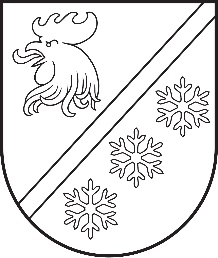 Reģ. Nr. 90000054572Saieta laukums 1, Madona, Madonas novads, LV-4801t. 64860090, e-pasts: pasts@madona.lv___________________________________________________________________________MADONAS NOVADA PAŠVALDĪBAS DOMESSĒDES PROTOKOLS Nr. 112023. gada 27. jūlijāSēde notiek klātienē.Sēdē tiek nodrošināta iespēja pieslēgties attālināti videokonferences platformā ZOOM.Sēdes norise tiek fiksēta audiovizuālajā ierakstā.Sēde sasaukta plkst.10:00Sēdi atklāj plkst. 10:00Sēdi vada: Agris Lungevičs  - domes priekšsēdētājsProtokolē: Dace Cipule – lietvedības nodaļas vadītājaSēdē piedalās deputāti:(Agris Lungevičs, Aivis Masaļskis, Andris Dombrovskis, Andris Sakne, Artūrs Grandāns, Arvīds Greidiņš, Gunārs Ikaunieks, Guntis Klikučs, Iveta Peilāne, Kaspars Udrass, Māris Olte, Rūdolfs Preiss, Sandra Maksimova, Valda Kļaviņa.Sēdē nepiedalās deputāti:Aigars Šķēls - attaisnotu iemeslu dēļ.Zigfrīds Gora - attaisnotu iemeslu dēļ.Artūrs Čačka - attaisnotu iemeslu dēļ.Gatis Teilis - attaisnotu iemeslu dēļ.Vita Robalte - attaisnotu iemeslu dēļ.Deputāti:Rūdolfs Preiss nepiedalās darba kārtības un 1. – 6., 17. jautājuma izskatīšanā un balsojumā.Gunārs Ikaunieks nepiedalās darba kārtības balsojumā.Sēdē piedalās:Administrācijas darbinieki (klātienē): Uģis Fjodorovs – pašvaldības izpilddirektors, Artūrs Leimanis – informācijas tehnoloģiju speciālists, Dace Cipule – lietvedības nodaļas vadītāja, Ramona Vucāne – nekustamo īpašumu un pārvaldības un teritoriālās plānošanas nodaļas vadītāja, Egils Kazakevičs – sabiedrisko attiecību speciālists, Inese Solozemniece – projektu ieviešanas nodaļas vadītāja, Inga Strazdiņa – vecākā speciāliste jaunatnes un ģimenes politikas jomā.Administrācijas darbinieki (attālināti): Liene Ankrava – finanšu nodaļas vadītāja, Daiga Torstere – vecākā speciāliste kultūras jomā, Ramona Vucāne – nekustamā īpašuma pārvaldības un teritoriālās plānošanas nodaļa, Sarmīte Melle – juriste, Valdis Garančs – pašvaldības autoparka pārvaldnieks, Guntis Ķeveris – Madonas pilsētas pārvaldnieks.Pagastu un apvienību pārvalžu vadītāji (klātienē): Artūrs Portnovs – Ļaudonas un Kalsnavas pagastu pārvalžu vadītājs.Pagastu un apvienību pārvalžu vadītāji (attālināti): Ilona Zalāne – Praulienas un Mētrienas pagastu pārvalžu vadītāja, Edgars Lācis – Bērzaunes un Mārcienas pagastu pārvalžu vadītājs, Vilnis Špats – Cesvaines apvienības pārvaldes vadītājs, Tālis Salenieks – Lubānas apvienības pārvaldes vadītājs.Iestāžu vadītāji un darbinieki (attālināti): Ilze Kanča – Madonas novada Sociālā dienesta sociālo pakalpojumu nodaļas vadītāja, Ilze Fārneste – Madonas novada Sociālā dienesta vadītāja.Sēdes vadītājs Agris Lungevičs iepazīstina ar Madonas novada pašvaldības Domes sēdes darba kārtību. 0. Par darba kārtībuZIŅO: Agris Lungevičs 1. Par grozījumiem 29.12.2022. Madonas novada pašvaldības domes lēmumā Nr. 830 “Par Lubānas vidusskolas virtuves telpu Krasta ielā 6, Lubānā, nomas maksas publiskas funkcijas vai deleģēta valsts pārvaldes uzdevuma veikšanai apstiprināšanu”ZIŅO: Tālis Salenieks 2. Par grozījumiem Madonas novada pašvaldības domes 31.05.2023. lēmumā Nr. 317 “Par galvojuma sniegšanu sabiedrībai ar ierobežotu atbildību “Madonas Siltums” aizdevumam kurināmā iegādei”ZIŅO: Ivars Grandāns 3. Par grozījumiem 2023. gada 31. janvāra lēmumā Nr. 78 (protokols Nr. 2, 72. p.) “Par finansējuma piešķiršanu projekta Nr. 8.1.2.0/17/I/017 “Vispārējās izglītības iestāžu mācību vides uzlabošana Madonas novadā” īstenošanaiZIŅO: Inese Solozemniece 4. Par finansējuma piešķiršanu datorkrēslu iegādei Ērgļu vidusskolaiZIŅO: Agris Lungevičs 5. Par izmaksu piešķiršanu projekta “Mētrienas pamatskolas pārbūve par biroja ēku Centra ielā 5, Mētrienā, Madonas novadā” īstenošanaiZIŅO: Agris Lungevičs 6. Par finansējuma piešķiršanu Kalsnavas pagasta pirmsskolas izglītības iestādei “Lācītis Pūks” bērnu laukumu nojumju atjaunošanaiZIŅO: Agris Lungevičs 7. Par finansēju piešķiršanu elektrības pievada izbūvei Rīgas ielā 4, CesvainēZIŅO: Agris Lungevičs 8. Par finansējuma piešķiršanu Liezēres pamatskolas sporta zālēs ģērbtuvju remontamZIŅO: Agris Lungevičs 9. Par finansējuma piešķiršanu VIA ARS īstenotam projektamZIŅO: Agris Lungevičs 10. Par izmaksu daļēju nepiemērošanu izmitināšanai Madonas Valsts ģimnāzijas kopmītnēs 26. latviešu mūzikas svētku meistarklašu vadītājiemZIŅO: Agris Lungevičs 11. Par nekustamā īpašuma “Mazzīlītes”, Kalsnavas pagasts, Madonas novads, atsavināšanu, rīkojot izsoli ar pretendentu atlasiZIŅO: Agris Lungevičs 12. Par pašvaldības nekustamā īpašuma Bērzu iela 12, Madona, Madonas novads, atsavināšanuZIŅO: Agris Lungevičs 13. Par nekustamā īpašuma Gaujas iela 2, Madona, Madonas novads, atsavināšanu, rīkojot izsoliZIŅO: Agris Lungevičs 14. Par nekustamā īpašuma “Kārklu skola”-601, Cesvaines pagasts, Madonas novads,  atsavināšanu, rīkojot izsoliZIŅO: Agris Lungevičs 15. Par nekustamā īpašuma “Kārklu skola”-1, Cesvaines pagasts, Madonas novads,  atsavināšanu, rīkojot izsoliZIŅO: Agris Lungevičs 16. Par Madonas novada pašvaldības saistošo noteikumu Nr. 12 “Dzīvojamai mājai funkcionāli nepieciešamā zemesgabala pārskatīšanas saistošie noteikumi” izdošanuZIŅO: Agris Lungevičs 17. Par finanšu līdzekļu piešķiršanu SIA “Madonas namsaimnieks” kredītsaistību pilnīgai dzēšanai Pašvaldības īpašumā Augu iela 24 – 14, Madonā, Madonas novadāZIŅO: Agris Lungevičs 18. Par grozījumiem Madonas novada pašvaldības domes 24.01.2023. lēmumā Nr. 6 “Par Madonas novada pašvaldības iestāžu amata vienību sarakstu apstiprināšanu”ZIŅO: Agris Lungevičs 19. Par nekustamā  īpašuma “Madava”, Barkavas pagasts, Madonas novads, nostiprināšanu zemesgrāmatā un nodošanu atsavināšanaiZIŅO: Ramona Vucāne 20. Par dzīvokļa īpašuma Meža iela 2-19, Mārciena, Mārcienas pagasts, Madonas novads, nodošanu atsavināšanai, rīkojot izsoliZIŅO: Ramona Vucāne 21. Par nekustamā  īpašuma “Veizēni”, Bērzaunes pagasts, Madonas novads, nostiprināšanu zemesgrāmatāZIŅO: Ramona Vucāne 22. Par nekustamā īpašuma Raiņa iela 28, Sauleskalns, Bērzaunes pagasts, Madonas novads, nostiprināšanu zemesgrāmatā un nodošanu atsavināšanai, rīkojot izsoli ar pretendentu atlasiZIŅO: Ramona Vucāne 23. Par nekustamā īpašuma “Salājkalni”, Lazdonas pagasts, Madonas novads, nodošanu atsavināšanai, rīkojot izsoliZIŅO: Ramona Vucāne 24. Par nekustamā īpašuma Dārza iela 1A-26, Lazdona, Lazdonas pagasts, Madonas novads, nodošanu atsavināšanaiZIŅO: Ramona Vucāne 25. Par Madonas novada pašvaldības 2023. gada 29. jūnija saistošo noteikumu Nr. 10 “Maznodrošinātas mājsaimniecības ienākumu slieksnis Madonas novadā” precizēšanuZIŅO: Andris Sakne 26. Par Kalsnavas pamatskolas direktora amata konkursa nolikuma apstiprinasanuZIŅO: Uģis Fjodorovs 27. Par grozījumiem Madonas novada pašvaldības domes 26.08.2021. lēmumā Nr. 167 “Par Dzīvokļu jautājumu komisijas izveidošanu un sastāva apstiprināšanu”ZIŅO: Uģis Fjodorovs 28. Par Regīnas Makovskas iecelšanu par Kalsnavas pamatskolas direktora amata pienākumu izpildītājuZIŅO: Agris Lungevičs 29. Par grozījumiem Madonas novada pašvaldības domes 28.02.2023. lēmumā Nr. 134 “Par Lazdonas pamatskolas likvidēšanu”ZIŅO: Agris Lungevičs 30. Par Jaunatnes lietu komisijas sastāva apstiprināšanuZIŅO: Inga Strazdiņa 31. Par projekta “Vides pieejamības pasākumu īstenošana  Madonas novada sociālā dienesta ēkā  Blaumaņa iela 3, Madonā”  iesniegšanu un  nepieciešamā līdzfinansējuma nodrošināšanuZIŅO: Inese Solozemniece 32. Par grozījumiem Madonas novada pašvaldības domes 31.05.2023. lēmumā Nr. 316 “Par galvojuma sniegšanu sabiedrībai ar ierobežotu atbildību “Cesvaines Siltums” aizdevumam kurināmā iegādei”ZIŅO: Rihards Erelis 33. Informatīvais jautājums:Par Madonas novada pašvaldības Energopārvaldības sistēmaZIŅO: Lelde Celmiņa 0. Par darba kārtībuZIŅO: Zigfrīds Gora Sēdes vadītājs aicina balsot par sēdes darba kārtību.Atklāti balsojot: ar 12 balsīm "Par" (Agris Lungevičs, Aivis Masaļskis, Andris Dombrovskis, Andris Sakne, Artūrs Grandāns, Arvīds Greidiņš, Guntis Klikučs, Iveta Peilāne, Kaspars Udrass, Māris Olte, Sandra Maksimova, Valda Kļaviņa), "Pret" – nav, "Atturas" – nav, "Nepiedalās" – nav, Madonas novada pašvaldības dome NOLEMJ:Apstiprināt 2023. gada 27. jūlija Madonas novada pašvaldības Domes sēdes darba kārtību.1. Par grozījumiem 29.12.2022. Madonas novada pašvaldības domes lēmumā Nr. 830 “Par Lubānas vidusskolas virtuves telpu Krasta ielā 6, Lubānā, nomas maksas publiskas funkcijas vai deleģēta valsts pārvaldes uzdevuma veikšanai apstiprināšanu”ZIŅO: Tālis Salenieks      	2022. gada 29. decembrī Madonas novada pašvaldības domes sēdē tika apstiprināta Lubānas vidusskolas virtuves telpu Krasta ielā 6, Lubānā, Madonas novadā, nomas maksa un maksa par piegādāto siltumenerģiju kapitālsabiedrībai vai privātpersonai publiskas funkcijas vai deleģēta valsts pārvaldes uzdevuma veikšanai. Aprēķini par siltumenerģiju tika balstīti uz tā brīža augstajām elektroenerģijas un kurināmā izmaksām, šobrīd izmaksas ir būtiski samazinājušās.Pamatojoties uz Pašvaldību likuma 10. panta otrās daļas 2) punkta b) apakšpunktu, atklāti balsojot: PAR – 13 (Agris Lungevičs, Aivis Masaļskis, Andris Dombrovskis, Andris Sakne, Artūrs Grandāns, Arvīds Greidiņš, Gunārs Ikaunieks, Guntis Klikučs, Iveta Peilāne, Kaspars Udrass, Māris Olte, Sandra Maksimova, Valda Kļaviņa), PRET – NAV, ATTURAS –  NAV, Madonas novada pašvaldības dome NOLEMJ:Veikt grozījumus 29.12.2022. Madonas novada pašvaldības domes lēmuma Nr. 830 “Par Lubānas vidusskolas virtuves telpu Krasta ielā 6, Lubānā, nomas maksas publiskas funkcijas vai deleģēta valsts pārvaldes uzdevuma veikšanai apstiprināšanu” 3. punktā skaitli “159,83” aizstājot ar skaitli “114,06”.Salenieks 29165733Lēmums Nr. 4402. Par grozījumiem Madonas novada pašvaldības domes 31.05.2023. lēmumā Nr. 317 “Par galvojuma sniegšanu sabiedrībai ar ierobežotu atbildību “Madonas Siltums” aizdevumam kurināmā iegādei”ZIŅO: Ivars GrandānsMadonas novada pašvaldībā ir saņemts SIA “Madonas Siltums” valdes locekļa I. Grandāna 19.07.2023. iesniegums Nr. 1-9/106 (reģistrēts Madonas novada pašvaldībā 19.07.2023. ar Nr. 2.1.3.1/23/2605) ar lūgumu papildināt Madonas novada pašvaldības 31.05.2023. pieņemto lēmumu Nr. 317 “Par galvojuma sniegšanu sabiedrībai ar ierobežotu atbildību “Madonas Siltums” aizdevumam kurināmā iegādei” un izteikt to jaunā redakcijā.Madonas novada pašvaldības 31.05.2023. pieņemtā lēmuma Nr. 317 “Par galvojuma sniegšanu sabiedrībai ar ierobežotu atbildību “Madonas Siltums” aizdevumam kurināmā iegādei” jaunā redakcija:SIA “Madonas Siltums”, vienotais reģistrācijas Nr. 45403004471, turpmāk tekstā – Sabiedrība, ir kapitālsabiedrība, kurā visas kapitāla daļas pieder Madonas novada pašvaldībai, un tā dibināta ar mērķi – organizēt iedzīvotājiem siltumapgādes komunālos pakalpojumus.Lai nodrošinātu kurināmo nākamajai apkures sezonai Madonas novada iedzīvotājiem, un Sabiedrības veiktos aprēķinus, Sabiedrībai ir nepieciešams valsts budžeta aizdevums EUR 833 400,00 (astoņi simti trīsdesmit trīs tūkstoši četri simti euro 00 centi) apmērā uz diviem gadiem ar atlikto pamatsummas maksājumu līdz vienam gadam no aizdevuma līguma noslēgšanas dienas. Aizdevumam netiek piemērota fiksētā valsts aizdevuma apkalpošanas maksa.Likuma “Par valsts budžetu 2023. gadam un budžeta ietvaru 2023., 2024., 2025. gadam” 36. panta 2. daļa paredz noteikt pašvaldību sniegto galvojumu kopējo palielinājumu 56 914 872 euro apmērā pašvaldību kapitālsabiedrību aizņēmumiem investīciju projektu īstenošanai, kā arī pašvaldību kapitālsabiedrību aizņēmumiem no valsts budžeta kurināmā iegādei ar aizdevuma atmaksas termiņu līdz diviem gadiem un ar atlikto pamatsummas maksājumu līdz vienam gadam no aizdevuma līguma noslēgšanas dienas.           Saskaņā ar Ministru kabineta 2019. gada 10. decembra noteikumu Nr. 590 “Noteikumi par pašvaldību aizņēmumiem un galvojumiem” 11. punktu un 11. 2. apakšpunktu pašvaldība saskaņā ar normatīvajiem aktiem par kārtību, kādā nodrošina informācijas apriti, izmantojot Valsts kases nodrošinātos e-pakalpojumus, ar e-pakalpojuma eAizņēmumi starpniecību iesniedz padomē pašvaldības domes lēmumu par galvojuma sniegšanu, kurā norādīta kapitālsabiedrība, kuras aizņēmumam tiek sniegts galvojums, pašvaldības kapitāla daļu skaitu attiecīgajā kapitālsabiedrībā (procentuāli), aizdevēju – Valsts kase vai cits aizdevējs, galvotā aizņēmuma mērķi, apmēru, procentu likmi, atmaksas termiņu, pamatsummas atlikto maksājumu (ja nepieciešams) un galvojuma saistību izpildes garantijas.Pamatojoties uz likuma “Par valsts budžetu 2023. gadam un budžeta ietvaru 2023., 2024., 2025. gadam”, likuma “Par budžetu un finanšu vadību” 41. pantu, likuma “Par pašvaldību budžetiem” 22. un 26. pantu, likuma “Pašvaldību likuma” 4. panta pirmās daļas 1. punktu, 73. panta pirmo daļu, Ministru kabineta 2019. gada 10. decembra noteikumiem Nr. 590 “Noteikumi par pašvaldību aizņēmumiem un galvojumiem”, atklāti balsojot: PAR – 13 (Agris Lungevičs, Aivis Masaļskis, Andris Dombrovskis, Andris Sakne, Artūrs Grandāns, Arvīds Greidiņš, Gunārs Ikaunieks, Guntis Klikučs, Iveta Peilāne, Kaspars Udrass, Māris Olte, Sandra Maksimova, Valda Kļaviņa), PRET – NAV, ATTURAS –  NAV, Madonas novada pašvaldības dome NOLEMJ:Sniegt galvojumu pašvaldības kapitālsabiedrībai SIA “Madonas Siltums”, vienotais reģistrācijas Nr. 45403004471, kurā Madonas novada pašvaldībai pieder 100% kapitāldaļas, aizņēmumam Valsts kasē 833 400,00 EUR (astoņi simti trīsdesmit trīs tūkstoši četri simti euro 00 centi) apmērā uz diviem gadiem par Valsts kases noteikto procentu likmi ar atlikto pamatsummas maksājumu uz vienu gadu no aizdevuma līguma noslēgšanas dienas kurināmā iegādei.Aizņēmuma atmaksu garantēt ar Madonas novada pašvaldības budžetu.Aizņēmumu izņemt 2023. gadā.Lūgt Pašvaldību aizņēmumu un galvojumu kontroles un pārraudzības padomi atļaut Madonas novada pašvaldībai sniegt galvojumu SIA “Madonas Siltums” aizņēmumam 833 400,00 EUR (astoņi simti trīsdesmit trīs tūkstoši četri simti euro 00 centi) apmērā.”Arāja 26564138Lēmums Nr. 4413. Par grozījumiem 2023. gada 31. janvāra lēmumā Nr. 78 (protokols Nr. 2, 72. p.) “Par finansējuma piešķiršanu projekta Nr. 8.1.2.0/17/I/017 “Vispārējās izglītības iestāžu mācību vides uzlabošana Madonas novadā” īstenošanaiZIŅO: Inese SolozemnieceDEBATĒS PIEDALĀS: Sandra MaksimovaPamatojoties uz 2023. gada 9. maija Ministru kabineta  noteikumiem Nr. 240 “Kritēriji un kārtība, kādā tiek izvērtēti pašvaldību vispārējās izglītības iestāžu investīciju projekti valsts budžeta aizņēmuma saņemšanai” nepieciešams veikt grozījumus 2023. gada 31. janvāra lēmumā Nr. 78 (protokols Nr. 2, 72. p.) “Par finansējuma piešķiršanu projekta Nr. 8.1.2.0/17/I/017 “Vispārējās izglītības iestāžu mācību vides uzlabošana Madonas novadā” īstenošanai.Būvdarbu līguma “Madonas pilsētas vidusskolas III mācību korpusa pārbūve Valdemāra bulvārī 6, Madonā” finansējums 587407,27 EUR apmērā tiek finansēts no projekta Nr. 8.1.2.0/17/I/017 “Vispārējās izglītības iestāžu mācību vides uzlabošana Madonas novadā”  paredzētā finansējuma un 463124,51 EUR tiks finansēts no aizņēmuma līdzekļiem atbilstoši MK noteikumiem Nr. 240 (t. sk. pašvaldības līdzfinansējuma daļa 10% apmērā). Lai nodrošinātu projekta ”Madonas pilsētas vidusskolas III mācību korpusa pārbūve Valdemāra bulvārī 6, Madonā” īstenošanu nepieciešams ņemt aizņēmumu Valsts kasē 478518,99 EUR (četri simti septiņdesmit astoņi tūkstoši pieci simti astoņpadsmit euro, 99 centi) apmērā Valsts kasē uz 20 gadiem ar noteikto procentu likmi un atlikto maksājumu uz 3 gadiem. Investīciju projekta īstenošanai atbilstoši MK noteikumiem Nr. 240 ir jānodrošina pašvaldības līdzfinansējums 10 % apmērā, tas ir 53168,78 EUR.Noklausījusies sniegto informāciju, atklāti balsojot: PAR – 13 (Agris Lungevičs, Aivis Masaļskis, Andris Dombrovskis, Andris Sakne, Artūrs Grandāns, Arvīds Greidiņš, Gunārs Ikaunieks, Guntis Klikučs, Iveta Peilāne, Kaspars Udrass, Māris Olte, Sandra Maksimova, Valda Kļaviņa), PRET – NAV, ATTURAS –  NAV, Madonas novada pašvaldības dome NOLEMJ:Izteikt lēmuma nosaukumu šādā redakcijā: “Par finansējuma piešķiršanu un aizņēmuma ņemšanu “Madonas pilsētas vidusskolas III mācību korpusa pārbūve Valdemāra bulvārī 6, Madonā”.Izteikt lēmuma 2. punktu šādā redakcijā: “Lūgt Pašvaldību aizņēmumu un galvojumu kontroles un pārraudzības padomi atbalstīt aizņēmuma ņemšanu apmērā 478518,99 EUR (četri simti septiņdesmit astoņi tūkstoši pieci simti astoņpadsmit euro, 99 centi) apmērā Valsts kasē uz 20 gadiem ar noteikto procentu likmi un atlikto maksājumu uz 3 gadiem investīciju projekta “Madonas pilsētas vidusskolas III mācību korpusa pārbūve Valdemāra bulvārī 6, Madonā” īstenošanai”. Izteikt lēmuma 5. punktu šādā redakcijā: Aizņēmuma nepiešķiršanas gadījumā, piešķirt projekta  “Madonas pilsētas vidusskolas III mācību korpusa pārbūve Valdemāra bulvārī 6, Madonā” īstenošanai finansējumu 478518,99 EUR (četri simti septiņdesmit astoņi tūkstoši pieci simti astoņpadsmit euro, 99 centi) apmērā no Madonas novada pašvaldības budžeta nesadalītajiem līdzekļiem.Papildināt lēmumu ar 6. punktu: Nodrošināt pašvaldības līdzfinansējumu 53168,78 EUR (piecdesmit trīs tūkstoši viens simts sešdesmit astoņi euro, 78 centi) projekta “Madonas pilsētas vidusskolas III mācību korpusa pārbūve Valdemāra bulvārī 6, Madonā” īstenošanai.Solozemniece 62302391Lēmums Nr. 4424. Par finansējuma piešķiršanu datorkrēslu iegādei Ērgļu vidusskolaiZIŅO: Agris LungevičsĒrgļu vidusskolā, Oškalna  ielā 6, Ērgļos, plānots datorklasi pārcelt uz lielāku kabinetu, lai izpildītu 2002. gada 27. decembra MK noteikumu Nr. 610 “Higiēnas prasības izglītības iestādēm, kas īsteno vispārējās pamatizglītības, vispārējās vidējās izglītības, profesionālās pamatizglītības, arodizglītības vai profesionālās vidējās izglītības programmas” 24. 5 punktu, kas paredz no  2023. gada 1. septembra minimālo platību viena izglītojamā vietai datorklasē –3m2 .Ērgļu vidusskolas datorklasē esošie krēsli ir fiziski nolietoti un norakstāmi - trūkst atzveltnes,  nedarbojas krēslu augstuma regulējamais mehānisms, pārvietojot krīt laukā ritentiņi.Lai iekārtotu datorklasi atbilstošās telpās, ievērojot higiēnas prasības, Ērgļu vidusskolai nepieciešams iegādāties jaunus, ergonomiskus datorkrēslus. Tika veikta tirgus izpēte datorkrēslu iegādei, izsūtot cenu pieprasījumu SIA "Bolderāja Serviss" un ISKU Latvijas Filiāle, salīdzinot cenu atbilstību un vēlamos tehniskos parametrus izvēlējāmies datorkrēslus no SIA “Bolderāja Serviss”.Finanšu piedāvājumsNoklausījusies sniegto informāciju, ņemot vērā 18.07.2023. Finanšu un attīstības komitejas atzinumu, atklāti balsojot: PAR – 13 (Agris Lungevičs, Aivis Masaļskis, Andris Dombrovskis, Andris Sakne, Artūrs Grandāns, Arvīds Greidiņš, Gunārs Ikaunieks, Guntis Klikučs, Iveta Peilāne, Kaspars Udrass, Māris Olte, Sandra Maksimova, Valda Kļaviņa), PRET – NAV, ATTURAS –  NAV, Madonas novada pašvaldības dome NOLEMJ:Piešķirt finansējumu 1839.20 EUR (viens tūkstotis astoņi simti trīsdesmit deviņi eiro 20 euro centi) apmērā no Madonas novada pašvaldības 2023. gada budžeta nesadalītajiem līdzekļiem, kas ņemti no Ērgļu apvienības pārvaldes 2022. gada atlikuma.Kraukle 26471778Lēmums Nr. 4435. Par izmaksu piešķiršanu projekta “Mētrienas pamatskolas pārbūve par biroja ēku Centra ielā 5, Mētrienā, Madonas novadā” īstenošanaiZIŅO: Agris Lungevičs	24.05.2022. tika pieņemts domes lēmums Nr. 321 (protokols Nr. 12, 59. p.) par izmaksu apstiprināšanu projekta “Mētrienas pamatskolas pārbūve par biroja ēku Centra ielā 5, Mētrienā, Madonas novadā” īstenošanai. 	Projekta ietvaros pamatojoties uz noslēgto būvdarbu līgumu Nr. 2.4.6/22/90 (no 14.10.2022.) veikti būvdarbi. Atbilstoši 19.08.2014 MK noteikumu Nr. 500 “Vispārīgie būvnoteikumi” punktam Nr. 61 veikta būves ekspertīze, kuras rezultātā saņemts pozitīvs ēkas eksperta atzinums. Ēkas ekspertīze veikta patvaļīgi veiktajiem būvdarbiem ēkā. Projekta īstenošanas rezultātā  būvei atbilstoši faktiskajam telpu sadalījumam ēkā sakārtoti būves lietošanas veidi un aktualizēta ēkas kadastrālā uzmērīšanas lieta.	Būvniecības laikā veicot būvdarbus radušies papildus darbi, kuru pamatojums ir  būvprojekta neprecīzo risinājumu izstrāde, darbu daudzumu apjomu precizēšana. Izmaiņu aktā iekļauti arī būvdarbi, kuri sākotnēji nebija norādīti ne būvprojekta risinājumos, ne darbu daudzumu apjomos, tāpat izmaiņu aktā ir iekļauti būvdarbi, ko sākotnēji nevarēja paredzēt ne projektētājs, ne būvuzņēmējs, jo būvē ir veikti patvaļīgi būvdarbi, kuru rezultāta nav pieejama dokumentāla informācija, lai pārliecinātos par katru konkrēto zonu, kas tajā ir veikts. Tāpat, izmaiņu aktā iekļauti darbi, kas jāveic, lai nodrošinātu vides pieejamības prasību izpildi ēkai.	Kopējais nepieciešamais finansējums papildus darbu finansēšanai ir EUR 15 294,75 (piecpadsmit tūkstoši divi simti deviņdesmit četri euro, 75 centi), t.sk. pievienotās vērtības nodoklis.Noklausījusies sniegto informāciju, ņemot vērā 12.07.2023. Uzņēmējdarbības, teritoriālo un vides jautājumu komitejas un 18.07.2023. Finanšu un attīstības komitejas atzinumus, atklāti balsojot: PAR – 13 (Agris Lungevičs, Aivis Masaļskis, Andris Dombrovskis, Andris Sakne, Artūrs Grandāns, Arvīds Greidiņš, Gunārs Ikaunieks, Guntis Klikučs, Iveta Peilāne, Kaspars Udrass, Māris Olte, Sandra Maksimova, Valda Kļaviņa), PRET – NAV, ATTURAS –  NAV, Madonas novada pašvaldības dome NOLEMJ:Apstiprināt papildus būvdarbu izmaksas SIA “Ošukalns celtniecība”  līgumam Nr. 2.4.6./22/90 “Mētrienas pamatskolas pārbūve par biroja ēku Centra ielā 5, Mētrienā, Madonas novadā” par kopējo summu EUR 15 294,75, t.sk. pievienotās vērtības nodoklis. Piešķirt finansējumu papildus būvdarbu veikšanai EUR 15 294,75 apmērā, t.sk. pievienotās vērtības nodoklis no Madonas novada pašvaldības 2023. gada budžeta nesadalītajiem līdzekļiem, kas ņemti no Mētrienas pagasta pārvaldes 2022. gada pārdotajiem īpašumiem un 2023. gada pārdotajiem īpašumiem.Slēgt vienošanos pie līguma Nr. 2.4.6./22/90 ar SIA “Ošukalns celtniecība” par papildus darbu veikšanu objektā “Mētrienas pamatskolas pārbūve par biroja ēku Centra ielā 5, Mētrienā, Madonas novadā”.Kārkliņa 29324572Lēmums Nr. 4446. Par finansējuma piešķiršanu Kalsnavas pagasta pirmsskolas izglītības iestādei “Lācītis Pūks” bērnu laukumu nojumju atjaunošanaiZIŅO: Agris Lungevičs Ņemot vērā, ka Kalsnavas pagasta pirmsskolas izglītības iestādes “Lācītis Pūks” bērnu laukumos starp priedēm ir izvietotas dubultnojumes, kuras ir  celtas 1980. gadā, tās fiziski ir nolietojušās. 2022. gada maijā izglītības iestādei tika veikta akreditācija. Akreditācijas ekspertu komisijas ziņojumā tika norādīti ieteikumi- veikt  infrastruktūras un pieejamo materiāltehnisko resursu izvērtēšanu izglītības iestādes darbības un izglītības programmu kvalitatīvai īstenošanai, tai skaitā ieplānojot nepieciešamos remontdarbus, kuri saistīti ar āra celtnēm (lapenēm/nojumēm) tuvāko trīs gadu laikā. Tāpat 20.09.2022. pārvaldē tika saņemts izglītības iestādes vadītājas iesniegums (reģistrēts 20.09.2022. Nr. KAL/1.8/22/19) par nojumju tehnisko stāvokli, kas tika pamatots ar  MK noteikumiem Nr. 301 “Noteikumi par azbesta un azbesta izstrādājumu ražošanas radīto vides piesārņojumu un azbesta atkritumu apsaimniekošanu, 12. punktu. Šo nojumju jumtu šobrīd sedz azbesta šīferis. Īpašumu uzturēšanas nodaļa veica minēto nojumu apsekošanu dabā un tika konstatēts sekojošais. Jumtu segumā izmantots līdz 2000. gadam ražots šīferis. Kā jumta segums izmantots ondulina segums, kurš mitruma, sniega seguma svara (nav iespējams notīrīt sniegu) un saules ietekmē ieliecies. Jumta segumā izveidojušies caurumi, grīdas segums no pilošā mitruma ir sācis bojāties, ķieģeļu sienas sāk brukt. Vienas nojumes ķieģeļu siena nojaukta un nomainīta pret neēvelētu dēļu sienu.   Kalsnavas pagasta pārvalde lūdz piešķirt līdzeklis nojumu atjaunošanai. 09.06.2023. Īpašumu uzturēšanas nodaļas vadītājas A. Bieriņš ir veicis tirgus izpēti, par iespējamajiem risinājumiem nojumēm. Tika apzināti 3 uzņēmēji, kas piedāvā šāda tipa nojumes. Par atbilstošāko tika atzīts SIA “Kaimiņš”, reģistrācijas Nr.90000054572 piedāvājums, par kopējo cenu 10 000 EUR bez PVN. Lai varētu atjaunot bērnu laukumu dubultnojumes 8 m x 6 m nepieciešams finansējums EUR 10 000+PVN(21%=2100) 12 100.00Nojumes tiks pilnveidotas āra klases mācību nodarbībām un veidotas kā interaktīvas darbošanās vietas.Noklausījusies sniegto informāciju, ņemot vērā 12.07.2023. Uzņēmējdarbības, teritoriālo un vides jautājumu komitejas un 18.07.2023. Finanšu un attīstības komitejas atzinumus, atklāti balsojot: PAR – 13 (Agris Lungevičs, Aivis Masaļskis, Andris Dombrovskis, Andris Sakne, Artūrs Grandāns, Arvīds Greidiņš, Gunārs Ikaunieks, Guntis Klikučs, Iveta Peilāne, Kaspars Udrass, Māris Olte, Sandra Maksimova, Valda Kļaviņa), PRET – NAV, ATTURAS –  NAV, Madonas novada pašvaldības dome NOLEMJ:Piešķirt  Kalsnavas pagasta pārvaldei finansējumu EUR 12 100 apmērā bērnu laukumu nojumju atjaunošanai PII ”Lācītis Pūks” no Madonas novada pašvaldības 2023. gada budžeta nesadalītajiem līdzekļiem, kas ņemti no Kalsnavas pagasta pārvaldes 2022. gada atlikuma.Bieriņš 25646161Lēmums Nr. 4457. Par finansējuma piešķiršanu elektrības pievada izbūvei Rīgas ielā 4, CesvainēZIŅO: Agris LungevičsAtbilstoši Nacionālo bruņoto spēku (turpmāk – NBS) uzdevumu izpildei nepieciešamās infrastruktūras attīstības plāniem Zemessardzes 26. kājnieku bataljona vajadzībām ir plānots izmantot daļu no nekustamā īpašuma Rīgas ielā 4, Cesvainē, Madonas novadā (kadastra Nr. 7007 001 0042), ko pēc nekustamā īpašuma sastāvā ietilpstošās zemes vienības sadales  ir plānots pārņemt valsts īpašumā Aizsardzības ministrijas valdījumā. Šobrīd nekustamais īpašums  ir Madonas novada pašvaldības valdījumā. Daļu minētā īpašuma pašvaldība piekritusi un plāno nodot NBS lietošanā.Lai pēc nekustamā īpašuma daļas pārņemšanas Aizsardzības ministrijas valdījumā to NBS iespējami ātri varētu uzsākt izmantot savu uzdevumu veikšanai, ir būtiski savlaicīgi plānot un veikt arī nepieciešamo nekustamā īpašuma daļas pārbūves darbu, t.sk. teritorijas pielāgošanas darbu veikšanu.Īpašums Rīgas ielā 4, Cesvainē, sastāv no vairākām ēkām un teritorijas (pašvaldības uzdevums ir īpašumu sadalīt). Vairākās no īpašuma daļām darbu turpinās Cesvaines Īpašumu uzturēšanas nodaļa (ĪUN). Ņemot vērā, ka šobrīd minētais īpašums pastāv kā viena vienība, ĪUN darbu nepārtrauktības nodrošināšanai un iespējai nodot daļu īpašuma NBS lietošanā, nepieciešams izbūvēt Rīgas ielai 4 (daļai, kura paliks pašvaldībai) atsevišķu elektrības pievadu.Ņemot vērā iepriekš minēto ir veikta cenu aptauja, kuras rezultātā noskaidrots iespējamais darbu veicējs, kurš piedāvājis darbus veikt par 5280,68 EUR (tajā skaitā pievienotās vērtības nodoklis). Bijusī Cesvaines internātpamatskolas ēka, kurā atradās mācību korpuss, Rīgas ielā 4, Cesvainē, tiks nodota NBS uzdevumu izpildei Zemessardzes vajadzībām, bet pārējās ēkas paliks Cesvaines apvienības pārvaldes Īpašumu uzturēšanas nodaļas rīcībā. Noklausījusies sniegto informāciju, ņemot vērā 12.07.2023. Uzņēmējdarbības, teritoriālo un vides jautājumu komitejas un 18.07.2023. Finanšu un attīstības komitejas atzinumus, atklāti balsojot: PAR – 14 (Agris Lungevičs, Aivis Masaļskis, Andris Dombrovskis, Andris Sakne, Artūrs Grandāns, Arvīds Greidiņš, Gunārs Ikaunieks, Guntis Klikučs, Iveta Peilāne, Kaspars Udrass, Māris Olte, Rūdolfs Preiss, Sandra Maksimova, Valda Kļaviņa), PRET – NAV, ATTURAS –  NAV, Madonas novada pašvaldības dome NOLEMJ:Piešķirt 5280,68 EUR (tajā skaitā PVN), no Madonas novada pašvaldības 2023. gada budžeta nesadalītajiem līdzekļiem, kas ņemti no Cesvaines pārvaldes 2023. gada atlikuma un pārdotajiem līdzekļiem, Cesvaines apvienības pārvaldei elektrības pievada izbūvei Rīgas ielā 4, Cesvainē. Špats 29461212 Lēmums Nr. 4468. Par finansējuma piešķiršanu Liezēres pamatskolas sporta zālēs ģērbtuvju remontamZIŅO: Agris LungevičsLiezēres pamatskolā, lai nodrošinātu un saglabātu izglītības infrastruktūru,  sporta zāles ģērbtuvēs un dušas telpās ir nepieciešams veikt remontu, jo telpu apdares materiāli ir stipri bojāti, grīda nelīdzena, siena izdrupusi, griestu segums bojāts, kas apgrūtina sanitārām prasībām atbilstošu šo telpu izmantošanu ikdienā. Madonas novada ilgtspējīgas attīstības stratēģijā 2022. - 2047. gadam un Madonas novada attīstības programmas 2022. - 2028. gadam investīciju plānā 2023. – 2027. gadam iekļauts investīciju projekts par Liezēres pamatskolas sporta zāles un palīgtelpu atjaunošanu.Veicot tirgus izpēti Liezēres pamatskolas sporta zāles ģērbtuvju remontam ir nepieciešams finansējums EUR 19737,62 (deviņpadsmit tūkstoši septiņi simti trīsdesmit septiņi  euro, 62 centi) t.sk. pievienotā vērtības nodokļa izmaksas. Noklausījusies sniegto informāciju, ņemot vērā 12.07.2023. Uzņēmējdarbības, teritoriālo un vides jautājumu komitejas un 18.07.2023. Finanšu un attīstības komitejas atzinumus, atklāti balsojot: PAR – 14 (Agris Lungevičs, Aivis Masaļskis, Andris Dombrovskis, Andris Sakne, Artūrs Grandāns, Arvīds Greidiņš, Gunārs Ikaunieks, Guntis Klikučs, Iveta Peilāne, Kaspars Udrass, Māris Olte, Rūdolfs Preiss, Sandra Maksimova, Valda Kļaviņa), PRET – NAV, ATTURAS –  NAV, Madonas novada pašvaldības dome NOLEMJ:Piešķirt Liezēres pamatskolas sporta zāles ģērbtuvju remontam EUR 19737,62 (deviņpadsmit tūkstoši septiņi simti trīsdesmit septiņi  euro, 62 centi) no Madonas novada pašvaldības 2023. gada budžeta nesadalītajiem līdzekļiem, kas ņemti no Liezēres pagasta pārvaldes 2023. gadā pārdotajiem īpašumiem. Daiders 26361110Lēmums Nr. 4479. Par finansējuma piešķiršanu VIA ARS īstenotam projektamZIŅO: Agris LungevičsLatvijas kultūras biedrība VIA ARS, sadarbībā ar Tukuma muzeju, kā projektā iesaistīto 11 Latvijas  muzeju vadošo partneri,  un biedrību Association Les Amis de l Esparrou (Francija) Latvijas prezidentūras Eiropas Savienības Padomes kultūras pasākumu programmas ietvaros īsteno vairākus projektus ar politiski represētās  [..] līdzdalību. Šī gada jūnija mēnesī Strasbūras Nacionālajā bibliotēkā notika izstādes“ Sibīrijas vēstules uz bērza tāss” atklāšana un filmas “Elzas sirdī” pirmizrāde. Izstādē eksponēti 11 priekšmeti no Madonas muzeja krājuma, t. sk. [..], izsūtītas 1949. gada 25. martā  no Madonas novada, Bērzaunes pagasta, rakstītais apsveikums uz bērza tāss, kas iekļauts UNESCO programmas “Pasaules atmiņa” Latvijas Nacionālajā reģistrā. Izstādes eksponēšanas laiks Strasbūrā 2023. gada 13. jūnijs - 30. septembris, kā arī Austrumu Pireneju departamenta Marsevolas klosterī (represijām veltīta piemiņas vieta).Papildinot izstādi “Sibīrijas vēstules”, biedrība VIA ARS ir producējusi  jaunā režisora  T. Harjo veidoto filmu “Elzas sirdī”, kas tika izrādīta Latvijas vēstniecībā Francijā un Strasbūras nacionālajā bibliotēkā.Noklausījusies sniegto informāciju, ņemot vērā 13.07.2023. Kultūras un sporta jautājumu komitejas un 18.07.2023. Finanšu un attīstības komitejas atzinumus, atklāti balsojot: PAR – 14 (Agris Lungevičs, Aivis Masaļskis, Andris Dombrovskis, Andris Sakne, Artūrs Grandāns, Arvīds Greidiņš, Gunārs Ikaunieks, Guntis Klikučs, Iveta Peilāne, Kaspars Udrass, Māris Olte, Rūdolfs Preiss, Sandra Maksimova, Valda Kļaviņa), PRET – NAV, ATTURAS –  NAV, Madonas novada pašvaldības dome NOLEMJ:Piešķirt biedrībai VIA ARS 448,98 EUR (četri  simti četrdesmit astoņus  euro, 68 centus) Madonas novada politiski represētās [..] aviobiļešu un viesnīcas izdevumu segšanai no Madonas novada pašvaldības 2023. gada budžeta nesadalītajiem līdzekļiem.Zepa 26541110Lēmums Nr. 44810. Par izmaksu daļēju nepiemērošanu izmitināšanai Madonas Valsts ģimnāzijas kopmītnēs 26. latviešu mūzikas svētku meistarklašu vadītājiemZIŅO: Agris LungevičsMadonas novada pašvaldībā saņemts Nodibinājuma “Vidzemes jauno talantu atbalsta fonds” vadītāja un Latviešu mūzikas svētku organizatora Mārtiņa Berga iesniegums (reģistrēts Madonas novada pašvaldībā 27.06.2023. ar Nr. 2.1.3.1/23/2346) ar lūgumu daļēji atbrīvot Nodibinājumu no Madonas Valsts ģimnāzijas kopmītņu nomas maksas. No š. g. 16. jūlija līdz 4. augustam Madonas novadā notiks 26. latviešu mūzikas svētki. Valsts Kultūrkapitāla fonda ieskatā jau apmēram 10 gadus šie svētki ir kļuvuši par valstiski nozīmīgu kultūras pasākumu. Jāatzīmē, ka gadā šai VKKF mērķprogrammā tiek atbalstīti vidēji tikai 10 pasākumi. Par svētku nozīmīgumu var izlasīt Krista Auznieka (toreiz Jēlas universitātes mācībspēka) un Rutas Paideres (Hamburgas mūzikas augstskolas profesores) recenzijās (īsu, konspektīvu recenzijas izvilkumu sk. pielikumā).Svētku ietvarā bez koncertiem notiek nozīmīgas – Baltijas jauno komponistu meistarklases, kur šogad ir pieteikušies 11 jaunie komponisti. Meistarklašu kompleksā un daudzšķautnainā struktūra, kas tās padara unikālas pat pasaules mērogā, iesaistīti 10 meistarklašu vadītāji (3 komponisti un 7 mūziķi). Uzturēšanās notiks Madonas Valsts ģimnāzijas kopmītnēs. Meistarklases notiks 10 dienas (26. jūlijs – 4. augusts), kas sastāda diezgan ievērojamus izdevumus – 21 (cilv.) * 6 (eiro) * 10 (dienas) = 1260 eiro. Lūdzam Madonas novada pašvaldību nepiemērot izdevumus meistarklašu vadītājiem – 10 (cilv.) * 6 (eiro) * 10 (dienas) = 600 eiro. Fonds apņemas segt meistarklašu dalībnieku izdevumus.Noklausījusies sniegto informāciju, ņemot vērā 13.07.2023. Kultūras un sporta jautājumu komitejas un 18.07.2023. Finanšu un attīstības komitejas atzinumus, atklāti balsojot: PAR – 14 (Agris Lungevičs, Aivis Masaļskis, Andris Dombrovskis, Andris Sakne, Artūrs Grandāns, Arvīds Greidiņš, Gunārs Ikaunieks, Guntis Klikučs, Iveta Peilāne, Kaspars Udrass, Māris Olte, Rūdolfs Preiss, Sandra Maksimova, Valda Kļaviņa), PRET – NAV, ATTURAS –  NAV, Madonas novada pašvaldības dome NOLEMJ:Atbrīvot Nodibinājuma “Vidzemes jauno talantu atbalsta fonds” no Madonas Valsts ģimnāzijas kopmītņu nomas maksas par to izmantošanu 26. latviešu mūzikas svētku meistarklašu vadītājiem laika posmā no 2023. gada 26. jūlija līdz 4. augustam 50% apmērā no prasītās summas. Aprēķinātie telpu nomas neieņemtie ienākumi kopā sastāda EUR 300,00 (trīs simti euro, 00 centi).Torstere 22034411Lēmums Nr. 44911. Par nekustamā īpašuma “Mazzīlītes”, Kalsnavas pagasts, Madonas novads, atsavināšanu, rīkojot izsoli ar pretendentu atlasiZIŅO: Agris LungevičsSaskaņā ar Kalsnavas pagasta zemesgrāmatas nodalījumu Nr. 100000702556, nekustamais īpašums “Mazzīlītes”, Kalsnavas pagastā , Madonas novadā,  ar kadastra numuru 7062 011 0497 sastāv no vienas zemes vienības ar kadastra apzīmējumu 7062 011 0492  0,17 ha platībā.Zemes vienībai ir noteikts starpgabala statuss.Atbilstoši sertificēta vērtētāja SIA „Liniko” (Latvijas Īpašumu Vērtētāju asociācijas profesionālās kvalifikācijas sertifikāts Nr. 131) 2023. gada 4. jūlija novērtējumam, nekustamā īpašuma tirgus vērtība noteikta – EUR 920,00 (deviņi simti divdesmit euro, 00 centi) . Saskaņā ar „Publiskas personas mantas atsavināšanas likuma” 47. pantu „publiskas personas mantas atsavināšanā iegūtos līdzekļus pēc atsavināšanas izdevumu segšanas ieskaita attiecīgas publiskās personas budžetā. Atsavināšanas izdevumu apmēru nosaka MK noteikumu paredzētajā kārtībā”.Pamatojoties uz Publiskas personas mantas atsavināšanas likuma 47. pantu,  pamatojoties uz likuma “Par pašvaldībām” 14. panta pirmās daļas 2. punktu, 21. panta pirmās daļas 17. punktu, Publiskas personas mantas atsavināšanas likuma 3. panta pirmās daļas 1. punktu, 4. panta pirmo daļu, 4. panta ceturtās daļas 1. p., ņemot vērā 18.07.2023. Finanšu un attīstības komitejas atzinumu, atklāti balsojot: PAR – 14 (Agris Lungevičs, Aivis Masaļskis, Andris Dombrovskis, Andris Sakne, Artūrs Grandāns, Arvīds Greidiņš, Gunārs Ikaunieks, Guntis Klikučs, Iveta Peilāne, Kaspars Udrass, Māris Olte, Rūdolfs Preiss, Sandra Maksimova, Valda Kļaviņa), PRET – NAV, ATTURAS –  NAV, Madonas novada pašvaldības dome NOLEMJ:Atsavināt nekustamo īpašumu “Mazzīlītes”, Kalsnavas pagasts, Madonas novads, ar kadastra numuru 7062 011 0497, pārdodot to mutiskā izsolē ar pretendentu atlasi ar augšupejošu soli.Noteikt nekustamā īpašuma “Mazzīlītes”, Kalsnavas pagasts , Madonas novads, nosacīto cenu- izsoles sākumcenu EUR  920,00 (deviņi simti divdesmit euro, 00 centi).Apstiprināt nekustamā īpašuma “Mazzīlītes”, Kalsnavas pagasts, Madonas novads, izsoles noteikumus (izsoles noteikumi pielikumā).Pašvaldības īpašuma iznomāšanas un atsavināšanas izsoļu komisijai organizēt nekustamā īpašuma izsoli.Kontroli par lēmuma izpildi uzdot pašvaldības izpilddirektoram U. Fjodorovam.Saskaņā ar Administratīvā procesa likuma 188. panta pirmo daļu, lēmumu var pārsūdzēt viena mēneša laikā no lēmuma spēkā stāšanās dienas Administratīvajā rajona tiesā.Saskaņā ar Administratīvā procesa likuma 70. panta pirmo daļu, lēmums stājas spēkā ar brīdi, kad tas paziņots adresātamČačka 28080793Lēmums Nr. 45012. Par pašvaldības nekustamā īpašuma Bērzu iela 12, Madona, Madonas novads, atsavināšanuZIŅO: Agris LungevičsAr Madonas novada pašvaldības 30.11.2022. domes lēmumu Nr. 788 (protokols Nr. 27, 18. p.) ”Par pašvaldības nekustamā īpašuma Bērzu iela 12, Madona, Madonas novads, nodošanu atsavināšanai”, tika nolemts nodot atsavināšanai pašvaldībai piederošo nekustamo īpašumu Bērzu iela 12, Madonā, Madonas novadā, ar kadastra numuru 7001 001 0672, ēku, kuras atrodas uz zemes īpašuma, [..], pārdodot to par nosacīto cenu.Atbilstoši sertificēta vērtētāja SIA “Liniko” (Latvijas Īpašumu Vērtētāju asociācijas profesionālās kvalifikācijas sertifikāts Nr. 131) 2023. gada 4. jūlija novērtējumam, nekustamā īpašuma tirgus vērtība noteikta – EUR 5 500,00 (pieci tūkstoši pieci simti euro, 00 centi) .Saskaņā ar „Publiskas personas mantas atsavināšanas likuma” 47. pantu „publiskas personas mantas atsavināšanā iegūtos līdzekļus pēc atsavināšanas izdevumu segšanas ieskaita attiecīgas publiskās personas budžetā. Atsavināšanas izdevumu apmēru nosaka MK noteikumu paredzētajā kārtībā”.       	Atsavināšanas likuma 37. panta pirmās daļas 4. punkts nosaka, ka pārdot publiskas personas mantu par brīvu cenu var, ja nekustamo īpašumu iegūst šā likuma 4. panta ceturtajā daļā minētā persona. Šajā gadījumā pārdošanas cena ir vienāda ar nosacīto cenu. Pārdošana par brīvu cenu saskaņā ar Atsavināšanas likuma 1. panta 7. punktu ir mantas pārdošana par atsavinātāja noteiktu cenu, kas nav zemāka par nosacīto cenu, savukārt, nosacītā cena saskaņā ar tā paša likuma 1. panta 6. punktu ir nekustamā īpašuma vērtība, kas noteikta atbilstoši Standartizācijas likumā paredzētajā kārtībā apstiprinātajiem Latvijas īpašuma vērtēšanas standartiem.     Saskaņā ar  “Pašvaldību likuma” 10. panta pirmās daļas 16. punktu “tikai domes kompetencē ir: lemt par pašvaldības nekustamā īpašuma atsavināšanu un apgrūtināšanu, kā arī par nekustamā īpašuma iegūšanu;Saskaņā ar Publiskas personas mantas atsavināšanas likuma  4. panta pirmo daļu [..] Atvasinātas publiskas personas mantas atsavināšanu var ierosināt, ja tā nav nepieciešama attiecīgai atvasinātai publiskai personai vai tās iestādēm to funkciju nodrošināšanai, 4. panta ceturtās daļas 3. punktu Atsevišķos gadījumos publiskas personas nekustamā īpašuma atsavināšanu var ierosināt  zemesgrāmatā ierakstītas ēkas (būves) īpašnieks vai visi kopīpašnieki, ja viņi vēlas nopirkt zemesgabalu, uz kura atrodas ēka (būve),  5. panta pirmo daļu Atļauju atsavināt atvasinātu publisku personu nekustamo īpašumu dod attiecīgās atvasinātās publiskās personas lēmējinstitūcija, 37. panta pirmās daļas 4. punktu nekustamo īpašumu iegūst šā likuma 4. panta ceturtajā daļā minētā persona. Šajā gadījumā pārdošanas cena ir vienāda ar nosacīto cenu (8. pants). Pamatojoties uz “Pašvaldību likuma” 10. panta pirmās daļas 16. punktu, Publiskas personas mantas atsavināšanas likuma 4. panta pirmo daļu, 4. panta ceturtās daļas 3. p., 5. panta pirmo daļu un 37. panta pirmās daļas 4. punktu un 47. pantu,  atklāti balsojot: PAR – 14 (Agris Lungevičs, Aivis Masaļskis, Andris Dombrovskis, Andris Sakne, Artūrs Grandāns, Arvīds Greidiņš, Gunārs Ikaunieks, Guntis Klikučs, Iveta Peilāne, Kaspars Udrass, Māris Olte, Rūdolfs Preiss, Sandra Maksimova, Valda Kļaviņa), PRET – NAV, ATTURAS –  NAV, Madonas novada pašvaldības dome NOLEMJ:Atsavināt nekustamo īpašumu Bērzu iela 12, Madona, Madonas novads ar kadastra Nr. 7001 001 0672 1059 kv.m platībā, to pārdodot [..].Noteikt nekustamā īpašuma nosacīto cenu  EUR 5 500,00 (pieci tūkstoši pieci simti eiro un 00 centi).Noteikt, ka pirkuma maksa ir veicama 100% apmērā pirms līgums noslēgšanas vai veicams pirkums uz nomaksu, paredzot avansa maksājumu ne mazāku par 10% no pirkuma maksas un pirkuma maksas atliktā maksājuma nomaksas termiņu līdz 5 gadiem. Nekustamā īpašuma pārvaldības un teritoriālās plānošanas nodaļai nosūtīt [..] nekustamā īpašuma Bērzu iela 12, Madona, Madonas novadā, atsavināšanas paziņojumu normatīvajos aktos noteiktajā kārtībā.Čačka 28080793Lēmums Nr. 45113. Par nekustamā īpašuma Gaujas iela 2, Madona, Madonas novads, atsavināšanu, rīkojot izsoliZIŅO: Agris Lungevičs30.11.2022. Madonas novada pašvaldības dome ir pieņēmusi lēmumu Nr. 789 (prot. Nr. 27, 19. p.) „ Par nekustamā īpašuma Gaujas iela 2, Madona, Madonas novads, nodošanu atsavināšanai”, ar kuru nolemts nodot atsavināšanai nekustamo īpašumu Gaujas ielā 2, Madonā, ar kadastra apzīmējumu 7001 001 1398 787 m2 platībā, rīkojot izsoli.Atbilstoši sertificēta vērtētāja SIA „LINIKO” (Latvijas Īpašumu Vērtētāju asociācijas profesionālās kvalifikācijas sertifikāts Nr. 131) 2023. gada 4. jūlija novērtējumam, nekustamā īpašuma tirgus vērtība noteikta – EUR 5 500,00 ( pieci tūkstoši pieci simti euro ,00 centi) .Saskaņā ar „Publiskas personas mantas atsavināšanas likuma” 47. pantu „publiskas personas mantas atsavināšanā iegūtos līdzekļus pēc atsavināšanas izdevumu segšanas ieskaita attiecīgas publiskās personas budžetā. Atsavināšanas izdevumu apmēru nosaka MK noteikumu paredzētajā kārtībā”.Pamatojoties uz Publiskas personas mantas atsavināšanas likuma 47. pantu, uz “Pašvaldību likuma” 10. panta pirmās daļas 16. punktu, Publiskas personas mantas atsavināšanas likuma 4. panta pirmo daļu, 8. panta otro daļu, ņemot vērā 18.07.2023. Finanšu un attīstības komitejas atzinumu, atklāti balsojot: PAR – 14 (Agris Lungevičs, Aivis Masaļskis, Andris Dombrovskis, Andris Sakne, Artūrs Grandāns, Arvīds Greidiņš, Gunārs Ikaunieks, Guntis Klikučs, Iveta Peilāne, Kaspars Udrass, Māris Olte, Rūdolfs Preiss, Sandra Maksimova, Valda Kļaviņa), PRET – NAV, ATTURAS –  NAV, Madonas novada pašvaldības dome NOLEMJ:Atsavināt nekustamo īpašumu Gaujas iela 2, Madonā, Madonas novadā, ar kadastra numuru 7001 001 1398 787 m2 platībā, pārdodot to mutiskā izsolē ar augšupejošu soli.Noteikt nekustamā īpašuma Gaujas iela 2, Madonā , Madonas novadā, nosacīto cenu- izsoles sākumcenu EUR 5 500,00 (pieci  tūkstoši pieci simti euro, 00 centi). Apstiprināt nekustamā īpašuma Gaujas iela 2, Madona, Madonas novads, izsoles noteikumus (izsoles noteikumi pielikumā).Pašvaldības īpašuma iznomāšanas un atsavināšanas izsoļu komisijai organizēt nekustamā īpašuma izsoli.Kontroli par lēmuma izpildi uzdot pašvaldības izpilddirektoram U. Fjodorovam.Saskaņā ar Administratīvā procesa likuma 188. panta pirmo daļu, lēmumu var pārsūdzēt viena mēneša laikā no lēmuma spēkā stāšanās dienas Administratīvajā rajona tiesā.Saskaņā ar Administratīvā procesa likuma 70. panta pirmo daļu, lēmums stājas spēkā ar brīdi, kad tas paziņots adresātamČačka 28080793Lēmums Nr. 45214. Par nekustamā īpašuma “Kārklu skola”-601, Cesvaines pagasts, Madonas novads,  atsavināšanu, rīkojot izsoliZIŅO: Agris LungevičsSaskaņā ar Cesvaines pagasta zemesgrāmatas nodalījumu Nr. 100000120695 601 nekustamais īpašums “Kārklu skola”-601, Cesvaines pagasts, Madonas novads, ar kadastra numuru 7027 900 0062 sastāv no:Nedzīvojamām telpām  152,3 m2 platībā;kopīpašuma 1523/4320 domājamās daļas no būves ar kadastra apzīmējumu 7027 002 0123  001 un 7027 002 0123 002;kopīpašuma 1523/4320 domājamās daļas no zemes ar kadastra apzīmējumu 7027 002 0123;pieder Madonas novada pašvaldībai.Pašvaldībai nav nepieciešams saglabāt nekustamo īpašumu pašvaldības funkciju veikšanai.Ir veikta nekustamā īpašuma novērtēšana.Atbilstoši sertificēta vērtētāja SIA „Liniko” (Latvijas Īpašumu Vērtētāju asociācijas profesionālās kvalifikācijas sertifikāts Nr. 131) 2023. gada 4. jūlija novērtējumam, nekustamā īpašuma tirgus vērtība noteikta – EUR 2 300,00 (divi tūkstoši trīs simti euro ,00 centi) . Saskaņā ar „Publiskas personas mantas atsavināšanas likuma” 47. pantu „publiskas personas mantas atsavināšanā iegūtos līdzekļus pēc atsavināšanas izdevumu segšanas ieskaita attiecīgas publiskās personas budžetā. Atsavināšanas izdevumu apmēru nosaka MK noteikumu paredzētajā kārtībā”.Pamatojoties uz Publiskas personas mantas atsavināšanas likuma 47. pantu, uz “Pašvaldību likuma” 10. panta pirmās daļas 16. punktu, Publiskas personas mantas atsavināšanas likuma 4. panta pirmo daļu, 8. panta otro daļu,  ņemot vērā 18.07.2023. Finanšu un attīstības komitejas atzinumu, atklāti balsojot: PAR – 14 (Agris Lungevičs, Aivis Masaļskis, Andris Dombrovskis, Andris Sakne, Artūrs Grandāns, Arvīds Greidiņš, Gunārs Ikaunieks, Guntis Klikučs, Iveta Peilāne, Kaspars Udrass, Māris Olte, Rūdolfs Preiss, Sandra Maksimova, Valda Kļaviņa), PRET – NAV, ATTURAS –  NAV, Madonas novada pašvaldības dome NOLEMJ:Atsavināt nekustamo īpašumu “Kārklu skola”-601, Cesvaines pagastā, Madonas novadā, ar kadastra numuru 7027 900 0062, pārdodot to mutiskā izsolē ar augšupejošu soli.Noteikt nekustamā īpašuma “Kārklu skola”-601, Cesvaines pagasts,  Madonas novads, nosacīto cenu- izsoles sākumcenu EUR 2 300,00 (divi  tūkstoši trīs simti euro, 00 centi).Apstiprināt nekustamā īpašuma “Kārklu skola”-601, Cesvaines pagasts, Madonas novads, izsoles noteikumus (izsoles noteikumi pielikumā).Uzdot pašvaldības īpašuma iznomāšanas un atsavināšanas izsoļu komisijai organizēt nekustamā īpašuma izsoli.Kontroli par lēmuma izpildi uzdot pašvaldības izpilddirektoram U.Fjodorovam.Saskaņā ar Administratīvā procesa likuma 188. panta pirmo daļu, lēmumu var pārsūdzēt viena mēneša laikā no lēmuma spēkā stāšanās dienas Administratīvajā rajona tiesā.Saskaņā ar Administratīvā procesa likuma 70. panta pirmo daļu, lēmums stājas spēkā ar brīdi, kad tas paziņots adresātam.Čačka 28080793Lēmums Nr. 45315. Par nekustamā īpašuma “Kārklu skola”-1, Cesvaines pagasts, Madonas novads,  atsavināšanu, rīkojot izsoliZIŅO: Agris LungevičsSaskaņā ar Cesvaines pagasta zemesgrāmatas nodalījumu Nr.100000120695 1 nekustamais īpašums “Kārklu skola”-1, Cesvaines pagasts, Madonas novads, ar kadastra numuru 7027 900 0063 sastāv no:dzīvokļa Nr.1  97,4 m2 platībā;kopīpašuma 974/4320 domājamās daļas no būves ar kadastra apzīmējumu 7027 002 0123  001 un 7027 002 0123 002;kopīpašuma 974/4320 domājamās daļas no zemes ar kadastra apzīmējumu 7027 002 0123;pieder Madonas novada pašvaldībai.Pašvaldībai nav nepieciešams saglabāt nekustamo īpašumu pašvaldības funkciju veikšanai.Ir veikta nekustamā īpašuma novērtēšana.Atbilstoši sertificēta vērtētāja SIA „Liniko” (Latvijas Īpašumu Vērtētāju asociācijas profesionālās kvalifikācijas sertifikāts Nr. 131) 2023.gada 4. jūlija novērtējumam, nekustamā īpašuma tirgus vērtība noteikta – EUR 2 000,00 (divi tūkstoši euro ,00 centi) . Saskaņā ar „Publiskas personas mantas atsavināšanas likuma” 47. pantu „publiskas personas mantas atsavināšanā iegūtos līdzekļus pēc atsavināšanas izdevumu segšanas ieskaita attiecīgas publiskās personas budžetā. Atsavināšanas izdevumu apmēru nosaka MK noteikumu paredzētajā kārtībā”.Pamatojoties uz Publiskas personas mantas atsavināšanas likuma 47. pantu,  uz “Pašvaldību likuma” 10. panta pirmās daļas 16. punktu, Publiskas personas mantas atsavināšanas likuma 4. panta pirmo daļu, 8. panta otro daļu,  ņemot vērā 18.07.2023. Finanšu un attīstības komitejas atzinumu, atklāti balsojot: PAR – 14 (Agris Lungevičs, Aivis Masaļskis, Andris Dombrovskis, Andris Sakne, Artūrs Grandāns, Arvīds Greidiņš, Gunārs Ikaunieks, Guntis Klikučs, Iveta Peilāne, Kaspars Udrass, Māris Olte, Rūdolfs Preiss, Sandra Maksimova, Valda Kļaviņa), PRET – NAV, ATTURAS –  NAV, Madonas novada pašvaldības dome NOLEMJ:Atsavināt nekustamo īpašumu “Kārklu skola”-1, Cesvaines pagastā, Madonas novadā, ar kadastra numuru 7027 900 0063, pārdodot to mutiskā izsolē ar augšupejošu soli.Noteikt nekustamā īpašuma “Kārklu skola”-1, Cesvaines pagasts,  Madonas novads, nosacīto cenu- izsoles sākumcenu EUR 2 000,00 (divi  tūkstoši euro, 00 centi).Apstiprināt nekustamā īpašuma “Kārklu skola”-1, Cesvaines pagasts, Madonas novads, izsoles noteikumus (izsoles noteikumi pielikumā).Uzdot pašvaldības īpašuma iznomāšanas un atsavināšanas izsoļu komisijai organizēt nekustamā īpašuma izsoli.Kontroli par lēmuma izpildi uzdot pašvaldības izpilddirektoram U. Fjodorovam.Saskaņā ar Administratīvā procesa likuma 188. panta pirmo daļu, lēmumu var pārsūdzēt viena mēneša laikā no lēmuma spēkā stāšanās dienas Administratīvajā rajona tiesā.Saskaņā ar Administratīvā procesa likuma 70. panta pirmo daļu, lēmums stājas spēkā ar brīdi, kad tas paziņots adresātam.Čačka 28080793Lēmums Nr. 45416. Par Madonas novada pašvaldības saistošo noteikumu Nr. 12 “Dzīvojamai mājai funkcionāli nepieciešamā zemesgabala pārskatīšanas saistošie noteikumi” izdošanuZIŅO: Agris Lungevičs2023. gada 1. janvārī stājās spēkā Piespiedu dalītā īpašuma privatizētajās daudzdzīvokļu mājās izbeigšanas likums. spēkā Piespiedu dalītā īpašuma privatizētajās daudzdzīvokļu mājās izbeigšanas likuma 5. panta 4. daļa paredz, ka lēmums par atsavināšanas tiesības izmantošanas procesa uzsākšanu ir tiesiskais pamats, lai pašvaldība, kuras administratīvajā teritorijā atrodas daudzdzīvokļu dzīvojamā māja, pieņemtu lēmumu par daudzdzīvokļu dzīvojamai mājai funkcionāli nepieciešamo zemesgabalu.Likuma "Par valsts un pašvaldību dzīvojamo māju privatizāciju" 85. panta trešā daļa nosaka, ka Pašvaldība ar saistošajiem noteikumiem nosaka kārtību:kādā tiek ierosināta dzīvojamai mājai funkcionāli nepieciešamā zemes gabala pārskatīšana;Madonas novadā pašlaik nav spēkā esošu saistošo noteikumu par dzīvojamai mājai nepieciešamā funkcionālā zemes gabala pārskatīšanu, līdz ar to ne privatizēto objektu (dzīvokļu), ne zemes īpašniekiem nav noteikta kārtība: kādā ierosina dzīvojamai mājai nepieciešamā funkcionālā zemes gabala pārskatīšanu;kādā pašvaldība informē zemes īpašniekus un privatizēto objektu īpašniekus (dzīvokļu īpašniekus), noskaidro viņu viedokļus un pieņem likuma "Par valsts un pašvaldību dzīvojamo māju privatizāciju" 85. panta ceturtajā daļā minēto lēmumu attiecībā uz funkcionāli nepieciešamo zemes gabalu pārskatīšanas uzsākšanu;kādā tā izvērtē iesaistīto personu viedokļus, pārskata dzīvojamai mājai funkcionāli nepieciešamā zemes gabala platību un robežas, ņemot vērā arī situāciju attiecīgajā kvartālā, un pieņem likuma "Par valsts un pašvaldību dzīvojamo māju privatizāciju" 85. panta sestajā daļā minēto lēmumu attiecībā uz dzīvojamai mājai funkcionāli nepieciešamā zemes gabala pārskatīšanu.Saistošo noteikumu izdošanas mērķis ir dot normatīvo regulējumu funkcionālo zemes gabalu, uz kuriem atrodas daudzdzīvokļu dzīvojamās mājas, kurās dzīvokļi tika privatizēti, pārskatīšanai. Privatizācijas procesā daudzdzīvokļu dzīvojamai mājai noteiktais funkcionāli nepieciešamais zemes gabals ir noteikta platība, kas nepieciešama attiecīgās daudzdzīvokļu dzīvojamās mājas uzturēšanai, apsaimniekošanai un funkcionēšanai. Privatizējamai dzīvojamai mājai funkcionāli nepieciešamo zemes gabalu noteica saskaņā ar likuma "Par valsts un pašvaldību dzīvojamo māju privatizāciju"(turpmāk - Privatizācijas likums) noteikumiem un attiecīgajiem Ministru kabineta noteikumiem, privatizējot daudzdzīvokļu dzīvojamās mājas. Funkcionāli nepieciešamie zemes gabali tika noteikti dzīvojamai mājai, neatkarīgi no zemes piederības. Funkcionāli nepieciešamais zemes gabals var ietilpt gan privātpersonu īpašumā esošā, gan valsts/pašvaldību īpašumā esoša zemē. Atbilstoši dzīvojamai mājai noteiktā funkcionālā zemes gabala lielumam zemes īpašnieks (valsts, pašvaldība, fiziska vai juridiska persona) ir tiesīgs to iznomāt privatizētā objekta (dzīvokļu) īpašniekiem proporcionāli privatizētā objekta (dzīvokļu) platībai. Ņemot vērā, ka dzīvojamo māju privatizācijas process jau ilgst gandrīz 30 gadus, dzīvojamai mājai funkcionāli nepieciešamais zemes gabals var būt noteikts par lielu, vai neatbilst attiecīgās dzīvojamās mājas uzturēšanas un apsaimniekošanas vajadzībām,  vai tas var neatbilst teritorijas plānošanas dokumentos noteiktajiem teritorijas izmantošanas un apbūves nosacījumiem. Lai pārskatītu dzīvojamai mājai funkcionāli nepieciešamo zemes gabalu, Privatizācijas likuma 85. panta trešajā daļā dots deleģējums pašvaldībai izdot saistošos noteikumus par dzīvojamai mājai funkcionāli nepieciešamā zemes gabala pārskatīšanu.  Pārskatot dzīvojamai mājai funkcionāli nepieciešamā zemes gabalu, tiek ņemtas vērā normatīvo aktu prasības attiecībā uz funkcionālajiem zemes gabaliem, pašvaldības teritorijas plānošanas dokumentos noteiktie teritorijas izmantošanas un apbūves nosacījumi, kā arī iespēju robežās samērotas zemes īpašnieka un attiecīgās dzīvojamās mājas privatizētā objekta (dzīvokļa īpašuma) īpašnieku likumiskās intereses un tiesības. Pašvaldību likuma 46. panta trešajā daļā paredzēts, ka saistošo noteikumu projektu un tam pievienoto paskaidrojuma rakstu pašvaldības nolikumā noteiktajā kārtībā publicē pašvaldības oficiālajā tīmekļvietnē sabiedrības viedokļa noskaidrošanai, paredzot termiņu, kas nav mazāks par divām nedēļām.Laikā no 2023. gada 22. jūnija līdz 7. jūlijam sabiedrības viedokļa noskaidrošanai saistošo noteikumu projekts tika ievietots pašvaldības mājas lapā. Neviens priekšlikums netika saņemts. Pašvaldību likuma 44. panta pirmajā daļā noteikts, ka dome atbilstoši likumā vai Ministru kabineta noteikumos ietvertam pilnvarojumam izdod saistošos noteikumus. Pašvaldību likuma 10. panta pirmās daļas 1. punktā noteikts, ka tikai domes kompetencē ir izdot saistošos noteikumus. Pašvaldību likuma 47. panta pirmajā daļā paredzēts, ka saistošos noteikumus un to paskaidrojuma rakstu izsludina, tos publicējot oficiālajā izdevumā "Latvijas Vēstnesis". Saistošie noteikumi stājas spēkā nākamajā dienā pēc to izsludināšanas, ja šajos noteikumos nav noteikts cits to spēkā stāšanās termiņš. Pašvaldība saistošos noteikumus un to paskaidrojuma rakstu nosūta izsludināšanai oficiālajā izdevumā "Latvijas Vēstnesis" triju darbdienu laikā pēc šo dokumentu parakstīšanas, izņemot šā panta otrajā daļā minētos saistošos noteikumus un saistošos noteikumus teritorijas plānošanas jomā.Pamatojoties uz Pašvaldību likuma 10. panta pirmās daļas 1. punktu, 44. panta pirmo daļu, 47. panta pirmo daļu, atklāti balsojot: PAR – 14 (Agris Lungevičs, Aivis Masaļskis, Andris Dombrovskis, Andris Sakne, Artūrs Grandāns, Arvīds Greidiņš, Gunārs Ikaunieks, Guntis Klikučs, Iveta Peilāne, Kaspars Udrass, Māris Olte, Rūdolfs Preiss, Sandra Maksimova, Valda Kļaviņa), PRET – NAV, ATTURAS –  NAV, Madonas novada pašvaldības dome NOLEMJ:Izdot saistošos noteikumus Nr. 12 “Par dzīvojamai mājai funkcionāli nepieciešamā zemesgabala pārskatīšanu”.Uzdot Lietvedības nodaļai saistošos noteikumus un to paskaidrojuma rakstu triju darba dienu laikā pēc to parakstīšanas elektroniskā veidā nosūtīt Latvijas Republikas oficiālajam izdevumam “Latvijas Vēstnesis” un Madonas novada Centrālās administrācijas Informāciju tehnoloģiju nodaļai publicēšanai.Kontroli par lēmuma izpildi uzdot veikt Madonas novada pašvaldības izpilddirektoram.Pielikumā: Saistošie noteikumi Nr. 12 “Par dzīvojamai mājai funkcionāli nepieciešamā zemesgabala pārskatīšanu” un paskaidrojuma raksts.Putniņa 28080417Melle 27307570Lēmums Nr. 45517. Par finanšu līdzekļu piešķiršanu SIA “Madonas namsaimnieks” kredītsaistību pilnīgai dzēšanai Pašvaldības īpašumā Augu iela 24 – 14, Madonā, Madonas novadāZIŅO: Agris LungevičsMadonas novada pašvaldībā ir saņemts SIA “Madonas namsaimnieks” iesniegums Nr. 1.2./3.2.1./235 Par kredītsaistību dzēšanu Augu ielā 24 - 14, Madonā. Saskaņā ar līgumu Nr.20-035248-IN (attiecināmās izmaksas), kas noslēgts ar AS Swedbank, par daudzdzīvokļu dzīvojamās mājas Augu ielā 24, Madonā, energoefektivitātes projekta realizāciju, ir saņemts bankas paziņojums par Euribor likmes paaugstināšanu.Procentu likme maiņas brīdī (EUR) 6 mēn. Euribor bija 3,760% gadā.Fiksētā procentu likme ir 3,00%.Kopējā procentu likme: 6,760%Kredītsaistību atlikums uz 30.06.2023. ir EUR 6003,25.Saskaņā ar līgumu Nr.20-035333-IN (neattiecināmās izmaksas), kas noslēgts ar AS Swedbank, par daudzdzīvokļu dzīvojamās mājas Augu ielā 24, Madonā, energoefektivitātes projekta realizāciju, ir saņemts bankas paziņojums par Euribor likmes paaugstināšanu.Procentu likme maiņas brīdī (EUR) 6 mēn. Euribor bija 3,760% gadā.Fiksētā procentu likme ir 6,00%.Kopējā procentu likme: 9,760%Kredītsaistību atlikums uz 30.06.2023. ir EUR 1417,34.Pamatojoties uz augstākminēto SIA “Madonas namsaimnieks” lūdz Pašvaldību piešķirt finansējumu EUR 7420,59 ieskaitot PVN apmērā kredītsaistību pilnīgai dzēšanai Pašvaldības īpašumā Augu iela 24 – 14, Madonā, Madonas novadā.Noklausījusies sniegto informāciju, ņemot vērā 18.07.2023. Finanšu un attīstības komitejas atzinumu, ņemot vērā 18.07.2023. Finanšu un attīstības komitejas atzinumu, atklāti balsojot: PAR – 13 (Agris Lungevičs, Aivis Masaļskis, Andris Dombrovskis, Andris Sakne, Artūrs Grandāns, Arvīds Greidiņš, Gunārs Ikaunieks, Guntis Klikučs, Iveta Peilāne, Kaspars Udrass, Māris Olte, Sandra Maksimova, Valda Kļaviņa), PRET – NAV, ATTURAS –  NAV, Madonas novada pašvaldības dome NOLEMJ:Piešķiršanu EUR 7420,59 apmērā ieskaitot PVN kredītsaistību pilnīgai dzēšanai Pašvaldības īpašumā Augu iela 24 – 14, Madonā, Madonas novadā. Finansējumu ņemot no Madonas novada pašvaldības 2023. gada budžeta nesadalītajiem līdzekļiem.AnspokaLēmums Nr. 45618. Par grozījumiem Madonas novada pašvaldības domes 24.01.2023. lēmumā Nr. 6 “Par Madonas novada pašvaldības iestāžu amata vienību sarakstu apstiprināšanu”ZIŅO: Agris LungevičsŅemot vērā Ļaudonas pansionāta vadītājas  05.07.2023. iesniegumu, reģistrēts Ļaudonas pagasta pārvaldē ar Nr. LAU/1.8/23/26, par nepieciešamību palielināt sociālā aprūpētāja amata vienību skaitu no 0,5 uz 1, un Lubānas Sociālās aprūpes centra vadītājas 05.07.2023. iesniegumu, reģistrēts Sociālajā dienestā ar Nr. SOC/1.7/23/876, par nepieciešamību palielināt sociālā rehabilitētāja amata vienību skaitu no 0,5 uz 1, nepieciešams palielināt abās ilgstošas sociālās aprūpes un sociālās rehabilitācijas institūcijās amata vienību skaitu  un grozīt Madonas novada pašvaldības iestāžu amata vienību sarakstu. Amata vienību skaita palielinājums nepieciešams, lai nodrošinātu vienmērīgu un racionālu darba pienākumu sadali un nodrošinātu kvalitatīvu sociālās aprūpes un sociālās rehabilitācijas pakalpojuma sniegšanu šajās institūcijās. Ministru kabineta 2017. gada 13. jūnija noteikumu Nr. 338 “Prasības sociālo pakalpojumu sniedzējiem” 2. 2. punktā paredzēts, ka nepieciešamo darbinieku skaitu sociālo pakalpojumu sniedzēja institūcijā nosaka augstāka institūcija, pamatojoties uz sociālo pakalpojumu sniedzēja institūcijas vadītāja priekšlikumu. Pašvaldību likuma 10. panta pirmajā daļā paredzēts, ka dome ir tiesīga izlemt ikvienu pašvaldības kompetences jautājumu un pieņemt lēmumus citos ārējos normatīvajos aktos paredzētajos gadījumosPamatojoties uz Pašvaldību likuma 10. panta pirmo daļu, ņemot vērā 12.07.2023. Sociālo un veselības jautājumu komitejas un 18.07.2023. Finanšu un attīstības komitejas atzinumus, atklāti balsojot: PAR – 14 (Agris Lungevičs, Aivis Masaļskis, Andris Dombrovskis, Andris Sakne, Artūrs Grandāns, Arvīds Greidiņš, Gunārs Ikaunieks, Guntis Klikučs, Iveta Peilāne, Kaspars Udrass, Māris Olte, Rūdolfs Preiss, Sandra Maksimova, Valda Kļaviņa), PRET – NAV, ATTURAS –  NAV, Madonas novada pašvaldības dome NOLEMJ:Madonas novada Ļaudonas pagasta pārvaldes un tās pakļautībā esošo iestāžu amata vienību sarakstā, kas apstiprināts ar Madonas novada pašvaldības domes 24.01.2023. lēmumu Nr. 6 (protokols Nr. 1, 6. p.) “Par Madonas novada pašvaldības iestāžu amata vienību sarakstu apstiprināšanu” (28. pielikums), izdarīt šādus grozījumus:Ar 01.08.2023. Madonas novada Ļaudonas pansionāta amata vienību sarakstā grozīt amata vienību “Sociālais aprūpētājs” ar profesijas kodu 3412 01, amata vienību skaitu 0,5, mēnešalgas likmi 820 EUR, mēnešalgas fondu 410 EUR, amata saimi 43. 1., amata saimes līmeni III B, mēnešalgas grupu 6., uz “Sociālais aprūpētājs” ar profesijas kodu 3412 01, amata vienību skaitu 1, mēnešalgas likmi 820 EUR, mēnešalgas fondu 820 EUR, amata saimi 43. 1., amata saimes līmeni III B, mēnešalgas grupu 6.;Madonas novada Lubānas apvienības pārvaldes un tās pakļautībā esošo iestāžu amata vienību sarakstā, kas apstiprināts ar Madonas novada pašvaldības domes 24.01.2023. lēmumu Nr. 6 (protokols Nr. 1, 6. p.) “Par Madonas novada pašvaldības iestāžu amata vienību sarakstu apstiprināšanu” (20. pielikums), izdarīt šādus grozījumus:Ar 01.08.2023. Madonas novada Lubānas sociālās aprūpes centra amata vienību sarakstā grozīt amata vienību “Sociālais rehabilitētājs” ar profesijas kodu 3412 02, amata vienību skaitu 0,5, mēnešalgas likmi 820 EUR, mēnešalgas fondu 410 EUR, amata saimi 43. 1., amata saimes līmeni III A, mēnešalgas grupu 6., uz “Sociālais rehabilitētājs” ar profesijas kodu 3412 02, amata vienību skaitu 1, mēnešalgas likmi 820 EUR, mēnešalgas fondu 820 EUR, amata saimi 43. 1., amata saimes līmeni III A, mēnešalgas grupu 6.;Uzdot Madonas novada pašvaldības iestāžu vadītājiem, kuru vadīto iestāžu amata vienību sarakstos ir izdarītas izmaiņas ar šo lēmumu, darba tiesiskās attiecības to vadītajās iestādēs organizēt saskaņā ar šajā lēmumā noteikto, ja nepieciešams, izbeidzot, grozot vai nodibinot darba tiesiskās attiecības saskaņā ar darba tiesiskās attiecības regulējošajiem Latvijas Republikā spēkā esošajiem normatīvajā aktiem.Uzdot Madonas novada Centrālās administrācijas Finanšu nodaļai, veicot ar darbinieku atlīdzību saistītos aprēķinus un maksājumus, ņemt vērā šajā lēmumā noteiktos grozījumus amata vienību sarakstos.Kanča 20238582Lēmums Nr. 45719. Par nekustamā  īpašuma “Madava”, Barkavas pagasts, Madonas novads, nostiprināšanu zemesgrāmatā un nodošanu atsavināšanaiZIŅO: Ramona VucāneMadonas novada pašvaldībā 2023. gada 16. jūnijā saņemts [..] iesniegums (reģistrēts Madonas novada pašvaldībā ar reģistrācijas Nr. 2.1.3.6./23/1027) ar lūgumu izskatīt jautājumu par pašvaldības nekustamā  īpašuma “Madava” , Barkavas pagasts, Madonas novads, kadastra Nr. 7044 002 0105, kopējā platība 5,51 ha , atsavināšanu. Nekustamais īpašums “Madava” sastāv no divām zemes vienībām- zemes vienība ar kadastra apzīmējumu 7044 002 0105 2,47 ha platībā un zemes vienība ar kadastra apzīmējumu 7044 002 0108 3,04 ha platībā. Ar Madonas novada pašvaldības 2010. gada 28. februāra lēmumu Nr. 10, (protokols Nr. 5) “Par lietošanas tiesību izbeigšanu”, [..] izbeigtas zemes pastāvīgās lietošanas tiesības uz zemes vienībām “Madava” ar kadastra apzīmējumiem 7044 002 0105 un 7044 002 0108 un zemes vienības ieskaitītas pašvaldībai piekritīgās zemēs.Par iepriekš minētajām zemes vienībām [..] ar pašvaldību ir noslēdzis lauku apvidus zemes nomas līgumu .Likuma “Par zemes privatizāciju lauku apvidos” 27. panta pirmā daļa nosaka, ka darījumus var veikt tikai ar to zemi, uz kuru īpašuma tiesības ir nostiprinātas zemesgrāmatā. Saskaņā ar “Pašvaldību likuma” 10. panta (1) daļu Dome ir tiesīga izlemt ikvienu pašvaldības kompetences jautājumu; “Publiskās personas mantas atsavināšanas likuma” 4. panta pirmo daļu, kas nosaka, ka “atsavinātas publiskas personas mantas atsavināšanu var ierosināt, ja tā nav nepieciešama publiskai personai vai tās iestādēm to funkciju nodrošināšanai” un 4. panta ceturtās daļas 8. punktu, kas nosaka, ka atsevišķos gadījumos publiskas personas nekustamā īpašuma atsavināšanu var ierosināt persona, kurai Valsts un pašvaldību īpašuma privatizācijas sertifikātu izmantošanas pabeigšanas likumā noteiktajā kārtībā ir izbeigtas zemes lietošanas tiesības un ar kuru pašvaldība ir noslēgusi zemes nomas līgumu, ja šī persona vēlas nopirkt zemi, kas bijusi tās lietošanā un par ko ir noslēgts zemes nomas līgums, kā arī tā paša likuma 8. panta otro daļu, kas nosaka, ka paredzētā atsavinātas publiskas personas nekustamā īpašuma novērtēšanu organizē attiecīgās atsavinātās publiskās personas lēmējinstitūcijas kārtībā. Noklausījusies sniegto informāciju, ņemot vērā 12.07.2023. Uzņēmējdarbības, teritoriālo un vides jautājumu komitejas atzinumu, atklāti balsojot: PAR – 14 (Agris Lungevičs, Aivis Masaļskis, Andris Dombrovskis, Andris Sakne, Artūrs Grandāns, Arvīds Greidiņš, Gunārs Ikaunieks, Guntis Klikučs, Iveta Peilāne, Kaspars Udrass, Māris Olte, Rūdolfs Preiss, Sandra Maksimova, Valda Kļaviņa), PRET – NAV, ATTURAS –  NAV, Madonas novada pašvaldības dome NOLEMJ:Nodot atsavināšanai nekustamo īpašumu “Madava”, Barkavas pagasts, Madonas novads, ar kadastra numuru 7044 002 0105 5,51 ha kopplatībā, pārdodot to zemes [..].Nekustamā īpašuma pārvaldības un teritorijas plānošanas nodaļai nostiprināt zemes īpašumu “Madava”, Barkavas pagasts, Madonas novads, ar kadastra Nr. 7044 002 0105, zemesgrāmatā uz Madonas novada pašvaldības vārda.Pēc zemes īpašuma nostiprināšanas Zemesgrāmatā, Nekustamā īpašuma pārvaldības un teritoriālās plānošanas nodaļai organizēt nekustamā īpašuma novērtēšanu. Pēc īpašuma novērtēšanas virzīt jautājumu par nekustamā īpašuma atsavināšanu skatīšanai kārtējā finanšu un attīstības komitejas sēdē.Čačka 28080793Lēmums Nr. 45820. Par dzīvokļa īpašuma Meža iela 2-19, Mārciena, Mārcienas pagasts, Madonas novads, nodošanu atsavināšanai, rīkojot izsoliZIŅO: Ramona VucāneMadonas novada pašvaldības Mārcienas pagasta pārvalde rosina nodot atsavināšanai nekustamo īpašumu – dzīvokli Meža ielā 2-19, Mārcienā, Mārcienas pagastā, Madonas novadā.Dzīvoklis Meža ielā 2-19, Mārcienā, Mārcienas pagastā, Madonas novadā, ir Madonas novada pašvaldībai piederošs nekustamais īpašums, kas nav reģistrēts zemesgrāmatā. Dzīvoklim nepieciešams remonts, Mārcienas pagasta pārvaldes rīcībā nav finanšu līdzekļu remonta veikšanai. Dzīvoklis nav nepieciešams pašvaldības funkciju veikšanai.Ar 08.06.2023. Madonas pašvaldības Dzīvokļu komisijas lēmumu Nr. 242 nolemts piekrist pašvaldībai piederošā dzīvokļa adresē Meža iela 2-19, Mārciena, Mārcienas pagasts, Madonas novads, atsavināšanai publiskā izsolē. Publiskas personas mantas atsavināšanas likuma 4. panta pirmā daļa nosaka, ka atvasinātas publiskas personas mantas atsavināšanu var ierosināt, ja tā nav nepieciešama attiecīgai atvasinātai publiskai personai vai tās iestādēm to funkciju nodrošināšanai. Saskaņā ar Pašvaldību likuma 10. panta pirmās daļas 16. punktu Dome ir tiesīga izlemt ikvienu pašvaldības kompetences jautājumu. Tikai domes kompetencē ir lemt par pašvaldības nekustamā īpašuma atsavināšanu un apgrūtināšanu, kā arī par nekustamā īpašuma iegūšanu.Lai izskatītu jautājumu par pašvaldības dzīvokļu īpašuma atsavināšanu, ir nepieciešama dzīvokļa īpašuma kā patstāvīga īpašuma objekta ierakstīšanu zemesgrāmatā saskaņā ar “Dzīvokļa īpašuma likuma” 8. pantu, kas nosaka – dzīvokļa īpašnieks ir persona, kas ieguvusi dzīvokļa īpašumu un īpašuma tiesības nostiprināt zemesgrāmatā, kā arī ir nepieciešama dzīvokļa īpašuma novērtēšana pie sertificēta vērtētāja.Pamatojoties uz likuma “Pašvaldību likums” 10. panta pirmās daļas 16. punktu, Publiskas personas mantas atsavināšanas likuma 4. panta ceturtās daļas 5. punktu, 45. panta trešo daļu, Dzīvokļa īpašuma likuma 8. pantu, ņemot vērā 12.07.2023. Uzņēmējdarbības, teritoriālo un vides jautājumu komitejas atzinumu, atklāti balsojot: PAR – 14 (Agris Lungevičs, Aivis Masaļskis, Andris Dombrovskis, Andris Sakne, Artūrs Grandāns, Arvīds Greidiņš, Gunārs Ikaunieks, Guntis Klikučs, Iveta Peilāne, Kaspars Udrass, Māris Olte, Rūdolfs Preiss, Sandra Maksimova, Valda Kļaviņa), PRET – NAV, ATTURAS –  NAV, Madonas novada pašvaldības dome NOLEMJ:Nodot atsavināšanai nekustamo īpašumu Meža iela 2-19, Mārciena, Mārcienas pagasts, Madonas novads.Nostiprināt zemesgrāmatā uz Madonas novada pašvaldības vārda, kā patstāvīgu īpašuma objektu dzīvokļa īpašumu Meža iela 2-19, Mārciena, Mārcienas pagasts, Madonas novads.Nekustamā īpašuma pārvaldības un teritoriālās plānošanas nodaļai organizēt dzīvokļa novērtēšanu pie sertificēta vērtētāja.Pēc novērtēšanas virzīt jautājumu par dzīvokļa īpašuma atsavināšanu, rīkojot izsoli.Semjonova 27333721Lēmums Nr. 45921. Par nekustamā  īpašuma “Veizēni”, Bērzaunes pagasts, Madonas novads, nostiprināšanu zemesgrāmatāZIŅO: Ramona VucāneMadonas novada pašvaldībā saņemts fiziskas personas iesniegums (reģistrēts Madonas novada pašvaldībā ar reģistrācijas Nr. 2.1.3.6./23/1001) ar lūgumu izskatīt jautājumu par pašvaldības nekustamā  īpašuma “Veizēni”, Bērzaunes pagasts, Madonas novads, kadastra Nr. 7046 004 0064, kopējā platība 7,6 ha , atsavināšanu. Nekustamais īpašums “Veizēni” sastāv no vienas zemes vienības ar kadastra apzīmējumu 7046 004 0064 7,6 ha platībā .Ar Bērzaunes pagasta padomes 20.01.2009. lēmumu Nr. 2. 1. 2 “Par lietošanas tiesību izbeigšanu”, [..] izbeigtas zemes pastāvīgās lietošanas tiesības uz zemes vienību “Veizēni” ar kadastra apzīmējumu 7046 004 0074 7,6 ha platībā un ar Madonas novada pašvaldības 26.11.2009. lēmumu Nr. 8. 2 zemes vienība ieskaitīta pašvaldībai piekritīgās zemēs.Par iepriekš minēto zemes vienību [..] ar pašvaldību tika noslēgusi lauku apvidus zemes nomas līgumu.Likuma “Par zemes privatizāciju lauku apvidos” 27. panta pirmā daļa nosaka, ka darījumus var veikt tikai ar to zemi, uz kuru īpašuma tiesības ir nostiprinātas zemesgrāmatā. Saskaņā ar “Pašvaldību likuma” 10. panta (1) daļu Dome ir tiesīga izlemt ikvienu pašvaldības kompetences jautājumu; “Publiskās personas mantas atsavināšanas likuma” 4. panta pirmo daļu, kas nosaka, ka “atsavinātas publiskas personas mantas atsavināšanu var ierosināt, ja tā nav nepieciešama publiskai personai vai tās iestādēm to funkciju nodrošināšanai” un 4. panta ceturtās daļas 8. punktu, kas nosaka, ka atsevišķos gadījumos publiskas personas nekustamā īpašuma atsavināšanu var ierosināt persona, kurai Valsts un pašvaldību īpašuma privatizācijas sertifikātu izmantošanas pabeigšanas likumā noteiktajā kārtībā ir izbeigtas zemes lietošanas tiesības un ar kuru pašvaldība ir noslēgusi zemes nomas līgumu, ja šī persona vēlas nopirkt zemi, kas bijusi tās lietošanā un par ko ir noslēgts zemes nomas līgums, kā arī tā paša likuma 8. panta otro daļu, kas nosaka, ka paredzētā atsavinātas publiskas personas nekustamā īpašuma novērtēšanu organizē attiecīgās atsavinātās publiskās personas lēmējinstitūcijas kārtībā. Noklausījusies sniegto informāciju, ņemot vērā 12.07.2023. Uzņēmējdarbības, teritoriālo un vides jautājumu komitejas atzinumu, atklāti balsojot: PAR – 14 (Agris Lungevičs, Aivis Masaļskis, Andris Dombrovskis, Andris Sakne, Artūrs Grandāns, Arvīds Greidiņš, Gunārs Ikaunieks, Guntis Klikučs, Iveta Peilāne, Kaspars Udrass, Māris Olte, Rūdolfs Preiss, Sandra Maksimova, Valda Kļaviņa), PRET – NAV, ATTURAS –  NAV, Madonas novada pašvaldības dome NOLEMJ:Nekustamā īpašuma pārvaldības un teritorijas plānošanas nodaļai nostiprināt zemes īpašumu “Veizēni”, Bērzaunes pagasts, Madonas novads, ar kadastra Nr. 7046 004 0064, zemesgrāmatā uz Madonas novada pašvaldības vārda.Čačka 28080793Lēmums Nr. 46022. Par nekustamā īpašuma Raiņa iela 28, Sauleskalns, Bērzaunes pagasts, Madonas novads, nostiprināšanu zemesgrāmatā un nodošanu atsavināšanai, rīkojot izsoli ar pretendentu atlasiZIŅO: Ramona VucāneMadonas novada pašvaldībā saņemts Bērzaunes pagasta pārvaldes vadītāja iesniegums par nekustamā īpašuma  Raiņa iela 28, Sauleskalns, Bērzaunes pagastā, Madonas novadā,  atsavināšanu.Zemes īpašums Raiņa iela 28, Sauleskalnā, Bērzaunes pagastā, Madonas novadā, ar kadastra numuru 7046 009 0078 0,2986 ha platībā piekrīt pašvaldībai pamatojoties uz 26.11.2009. Madonas novada pašvaldības domes lēmumu Nr. 7 (protokols Nr. 15) “Par neapbūvētas lauku apvidus zemes starpgabalu piekritību Madonas novada pašvaldības Bērzaunes pagastā”.Zemes vienība ir uzmērīta un ir izgatavots zemes robežu plāns, situācijas plāns un apgrūtinājumu plāns. Īpašuma tiesības uz nekustamo īpašumu zemesgrāmatā nav nostiprinātas.Nekustamais īpašums Raiņa iela 28, Sauleskalnā, Bērzaunes pagastā, Madonas novadā, nav nepieciešams pašvaldībai tās funkciju nodrošināšanai.Likuma “Par zemes privatizāciju lauku apvidos” 27. panta pirmā daļa nosaka, ka darījumus var veikt tikai ar to zemi, uz kuru īpašuma tiesības ir nostiprinātas zemesgrāmatā. Saskaņā ar “Pašvaldību likuma” 10. panta (1) daļu Dome ir tiesīga izlemt ikvienu pašvaldības kompetences jautājumu; “Publiskās personas mantas atsavināšanas likuma” 4. panta pirmo daļu, kas nosaka, ka “atsavinātas publiskas personas mantas atsavināšanu var ierosināt, ja tā nav nepieciešama publiskai personai vai tās iestādēm to funkciju nodrošināšanai”, likuma 3. panta otro daļu “Publiskas personas mantas atsavināšanas pamatveids ir mantas pārdošana izsolē”, 5. panta pirmo daļu  “atļauju atsavināt atvasinātu publisku personu nekustamo īpašumu dod attiecīgās atvasinātās publiskās personas lēmējinstitūcija”, ņemot vērā 12.07.2023. Uzņēmējdarbības, teritoriālo un vides jautājumu komitejas atzinumu, atklāti balsojot: PAR – 14 (Agris Lungevičs, Aivis Masaļskis, Andris Dombrovskis, Andris Sakne, Artūrs Grandāns, Arvīds Greidiņš, Gunārs Ikaunieks, Guntis Klikučs, Iveta Peilāne, Kaspars Udrass, Māris Olte, Rūdolfs Preiss, Sandra Maksimova, Valda Kļaviņa), PRET – NAV, ATTURAS –  NAV, Madonas novada pašvaldības dome NOLEMJ:Nekustamā īpašuma pārvaldības un teritorijas plānošanas nodaļai nostiprināt  īpašumu Raiņa iela 28, Sauleskalns, Bērzaunes pagasts, Madonas novads, kadastra Nr. 7046 009 0078 0,2986 ha platībā zemesgrāmatā uz Madonas novada pašvaldības vārda.Pēc īpašuma novērtēšanas virzīt jautājumu par nekustamā īpašuma atsavināšanu, rīkojot izsoli ar pretendentu atlasi, skatīšanai kārtējā Uzņēmējdarbības, teritoriālo un vides jautājumu komitejas sēdē.Čačka 28080793Lēmums Nr. 46123. Par nekustamā īpašuma “Salājkalni”, Lazdonas pagasts, Madonas novads, nodošanu atsavināšanai, rīkojot izsoliZIŅO: Ramona VucāneLazdonas pagasta pārvalde informē, ka Madonas novada Lazdonas pagasta pārvaldē 21.03.2023. saņemts Madonas novada būvvaldes 14.03.2023. Atzinums Nr. 03 / 2023 par būves pārbaudi pēc ēkas apsekošanas pašvaldības nekustamajā īpašumā “Salājkalni”, kadastra Nr. 7066 003 0048, Lazdonas pagastā, Madonas novadā.  Atzinumā konstatēts, ka īpašumā ietilpstošā dzīvojamā māja ar kadastra apzīmējumu 7066 003 0009 001 neatbilst Būvniecības likuma 9. panta pirmās daļas būtiskām prasībām - mehāniskai stiprībai un stabilitātei, ugunsdrošībai, lietošanas drošībai, energoefektivitātei kā arī ceturtajai daļai-lietošanas drošībai. Madonas novada būvvaldes būvinspektore uzdod: 1) nekustamā īpašuma “Salājkalni”, Lazdonas pagastā, Madonas novadā, īpašniekam Madonas novada pašvaldībai veikt pasākumus dzīvojamās mājas bīstamības novēršanai, lai nepieļautu kaitējuma nodarīšanu personu dzīvībai, veselībai, īpašumam vai videi; 2) rekomendē veikt ēkas būvkonstrukciju tehnisko izpēti, un izvērtēt ēkas atbilstību ekspluatācijas drošībai; 3) apsvērt iespēju esošos īrniekus izmitināt citās telpās. Īpašuma “Salājkalni”, kad. Nr. 7066 003 0048, sastāvs: zemes vienība ar kadastra apzīmējumu 7066 003 0048 0,8 ha platībā, dzīvojamā māja ar kadastra apzīmējumu 7066 003 0009 001 124,2 m2 platībā un kūts ar kad. apzīmējumu 7066 003 0009 003 (nav saglabājusies, ir tikai pamati).Pamatojoties uz Madonas novada pašvaldības Dzīvokļu jautājumu komisijas 06.04.2023. lēmumu Nr. 173 “Par dzīvojamo māju  “Salājkalni”, Lazdonas pagasts, Madonas novads” (protokols Nr. 5; 35. p.) tika aizliegta turpmāka dzīvojamās mājas ekspluatācija un abiem īrniekiem tika piedāvāts īrēt citas dzīvojamās telpas un 31.05.2023. ir izbeigti īres līgumi “Salājkalnu” mājā.Lazdonas pagasta pārvaldei nav nepieciešamo līdzekļu, lai varētu dzīvojamo māju “Salājkalni”, kadastra apzīmējums 7066 003 0009 001, izremontēt un īpašums “Salājkalni”, kadastra Nr. 7066 003 0048, nav nepieciešams pašvaldības funkciju nodrošināšanai un to varētu atsavināt izsolē.Lai izskatītu jautājumu par pašvaldības īpašuma atsavināšanu, ir nepieciešams nostiprināt īpašumtiesības zemesgrāmatā uz Madonas novada pašvaldības vārda un organizēt īpašuma novērtēšanu pie sertificēta vērtētāja. Publiskas personas mantas atsavināšanas likuma 4. panta pirmā daļa nosaka, ka atvasinātas publiskas personas mantas atsavināšanu var ierosināt, ja tā nav nepieciešama attiecīgai atvasinātai publiskai personai vai tās iestādēm to funkciju nodrošināšanai. Saskaņā ar “Pašvaldību likuma” 10. panta pirmās daļas 16. punktu, dome ir tiesīga izlemt ikvienu pašvaldības kompetences jautājumu. Tikai domes kompetencē ir lemt par pašvaldības nekustamā īpašuma atsavināšanu un apgrūtināšanu, kā arī par nekustamā īpašuma iegūšanuNoklausījusies sniegto informāciju, ņemot vērā 12.07.2023. Uzņēmējdarbības, teritoriālo un vides jautājumu komitejas atzinumu, atklāti balsojot: PAR – 14 (Agris Lungevičs, Aivis Masaļskis, Andris Dombrovskis, Andris Sakne, Artūrs Grandāns, Arvīds Greidiņš, Gunārs Ikaunieks, Guntis Klikučs, Iveta Peilāne, Kaspars Udrass, Māris Olte, Rūdolfs Preiss, Sandra Maksimova, Valda Kļaviņa), PRET – NAV, ATTURAS –  NAV, Madonas novada pašvaldības dome NOLEMJ:Nodot atsavināšanai nekustamo īpašumu “Salājkalni”, kadastra Nr.7066 003 0048, Lazdonas pagasts, Madonas novads, rīkojot izsoli.Nekustamā īpašuma pārvaldības un teritoriālās plānošanas nodaļai nostiprināt zemesgrāmatā uz Madonas novada pašvaldības vārda īpašumu “Salājkalni”, Lazdonas pagasts, Madonas novads.Nekustamā īpašuma pārvaldības un teritoriālās plānošanas nodaļai organizēt īpašuma “Salājkalni” novērtēšanu pie sertificēta vērtētāja.Pēc novērtēšanas virzīt jautājumu par īpašuma atsavināšanu rīkojot izsoli.Bankova 64826555Lēmums Nr. 46224. Par nekustamā īpašuma Dārza iela 1A-26, Lazdona, Lazdonas pagasts, Madonas novads, nodošanu atsavināšanaiZIŅO: Ramona VucāneMadonas novada pašvaldības Lazdonas pagasta pārvaldē saņemts [..] iesniegums (reģ. 15.05.2023. ar Nr. LAZ/1.9/23/65) ar lūgumu atsavināt nekustamo īpašumu Dārza ielā 1A-26, Lazdonā, Lazdonas pagastā, Madonas novadā, [..]. [..]. [..]. Ar 08.06.2023. Madonas novada pašvaldības Dzīvokļu jautājumu komisijas lēmumu Nr. 267 nolemts piekrist pašvaldībai piederošā dzīvokļa adresē Dārza iela 1A-26, Lazdona, Lazdonas pagasts, Madonas novads, atsavināšanai [..].  Saskaņā ar Publiskas personas mantas atsavināšanas likuma 4. panta ceturtās daļas 5. punktu, publiskas personas nekustamo īpašumu var ierosināt atsavināt īrnieks vai viņa ģimenes loceklis, ja viņš vēlas nopirkt dzīvojamo māju, tās domājamo daļu vai dzīvokļa īpašumu šā likuma 45. pantā noteiktā kārtībā. Publiskas personas mantas atsavināšanas 45. panta trešā daļa paredz, ka atsavinot valsts vai pašvaldības īpašumā esošo viendzīvokļa māju vai dzīvokļa īpašumu, par kuru lietošanu likumā “Dzīvojamo telpu īres likums” noteiktajā kārtībā ir noslēgts dzīvojamās telpas īres līgums, to vispirms rakstveidā piedāvā pirkt īrniekam un viņa ģimenes locekļiem.Lai izskatītu jautājumu par pašvaldības dzīvokļu īpašuma atsavināšanu, ir nepieciešama dzīvokļa īpašuma kā patstāvīga īpašuma objekta ierakstīšana zemesgrāmatā saskaņā ar “Dzīvokļa īpašuma likuma” 8. pantu, kas nosaka – dzīvokļa īpašnieks ir persona, kas ieguvusi dzīvokļa īpašumu un īpašuma tiesības nostiprināt zemesgrāmatā, kā arī ir nepieciešama dzīvokļa īpašuma novērtēšana pie sertificēta vērtētāja.Pamatojoties uz Pašvaldību likuma 10. panta pirmās daļas 16. punktu, Publiskas personas mantas atsavināšanas likuma 4. panta ceturtās daļas 5. punktu, 45. panta trešo daļu, ņemot vērā 12.07.2023. Uzņēmējdarbības, teritoriālo un vides jautājumu komitejas atzinumu, atklāti balsojot: PAR – 14 (Agris Lungevičs, Aivis Masaļskis, Andris Dombrovskis, Andris Sakne, Artūrs Grandāns, Arvīds Greidiņš, Gunārs Ikaunieks, Guntis Klikučs, Iveta Peilāne, Kaspars Udrass, Māris Olte, Rūdolfs Preiss, Sandra Maksimova, Valda Kļaviņa), PRET – NAV, ATTURAS –  NAV, Madonas novada pašvaldības dome NOLEMJ:Nodot atsavināšanai dzīvokļa īpašumu Dārza iela 1A-26, Lazdona, Lazdonas pagasts, Madonas novads, pārdodot to [..].Nostiprināt zemesgrāmatā uz Madonas novada pašvaldības vārda, kā patstāvīgu īpašuma objektu, dzīvokļa īpašumu Dārza iela 1A-26, Lazdona, Lazdonas pagasts, Madonas novads.Uzdot Nekustamā īpašuma pārvaldības un teritoriālās plānošanas nodaļai organizēt dzīvokļa novērtēšanu pie sertificēta vērtētāja.Pēc dzīvokļa īpašuma nostiprināšanas zemesgrāmatā un novērtēšanas virzīt jautājumu uz domi par dzīvokļa īpašuma atsavināšanu.Semjonova 27333721Lēmums Nr. 46325. Par Madonas novada pašvaldības 2023. gada 29. jūnija saistošo noteikumu Nr. 10 “Maznodrošinātas mājsaimniecības ienākumu slieksnis Madonas novadā” precizēšanuZIŅO: Andris SakneMadonas novada pašvaldības (turpmāk – Pašvaldība) dome 2023. gada 29. jūnijā izdeva saistošos noteikumus Nr. 10  “Maznodrošinātas mājsaimniecības ienākumu slieksnis Madonas novadā” (turpmāk – Saistošie noteikumi Nr. 10) un nosūtīja Vides aizsardzības un reģionālās attīstības ministrijai (turpmāk – VARAM) atzinuma sniegšanai.Pašvaldība 2023. gada 5. jūlijā saņēma VARAM 2023. gada 5. jūlija atzinumu Nr. 1 -18/3846 “Par saistošajiem noteikumiem Nr. 10”, kas reģistrēts Pašvaldībā ar Nr. 2.1.3.2/23/2481 (turpmāk – Atzinums), kurā VARAM izteikusi iebildumu par Pašvaldības Saistošajiem noteikumiem Nr. 10. Pašvaldību likuma 47. panta piektajā daļā paredzēts, ja saņemts Vides aizsardzības un reģionālās attīstības ministrijas atzinums, kurā pamatots saistošo noteikumu vai to atsevišķu normu prettiesiskums, pašvaldība precizē saistošos noteikumus atbilstoši atzinumam un atkārtoti nosūta tos ministrijai atzinuma sniegšanai šā panta otrajā daļā noteiktajā kārtībā.VARAM izteikusi iebildumu attiecībā uz Saistošo noteikumu Nr. 10 2. punktu, lūdzot to precizēt, ievērojot Sociālo pakalpojumu un sociālās palīdzības likuma (turpmāk – Likums) 33. panta piektās daļas nosacījumus, tas ir: “Minimālo ienākumu sliekšņu apmērus mājsaimniecībai aprēķina, piemērojot attiecīgajam ienākumu slieksnim šādus koeficientus:1) pirmajai vai vienīgajai personai mājsaimniecībā – koeficientu 1;2) pārējām personām mājsaimniecībā – koeficientu 0,7”. VARAM norādījusi, ka Saistošo noteikumu Nr. 10 2. punktā netiek izšķirti Likuma 33. panta piektajā daļā norādītie koeficienti un secinājusi, ka tādējādi visām personām mājsaimniecībā tiks piemērots koeficients 1”. VARAM vienlaikus konstatējusi, ka paskaidrojuma rakstā nav norādes uz 0,7 koeficienta piemērošanu pārējām personām mājsaimniecībā, kā arī nav norādes uz maznodrošinātas mājsaimniecības ienākuma sliekšņa skaitlisko vērtību no 2023. gada 1. jūlija.Pašvaldība  nepiekrīt VARAM izteiktajam iebildumam daļā, kurā secināts, ka netiks piemēroti Likuma 33. panta piektajā daļā norādītie koeficienti, jo Likuma 33. panta piektajā daļā noteiktie koeficienti piemērojami kā trūcīgai mājsaimniecībai, kuras ienākumu slieksnis noteikts Likuma 33. panta trešajā daļā, tā maznodrošinātai mājsaimniecībai, kuras ienākumu slieksnis noteikts Saistošo noteikumu Nr. 10 2. punktā. Tā kā Saistošo noteikumu Nr. 10 2. punkts nav viennozīmīgi skaidri un nepārprotami saprotams, nepieciešams to precizēt jaunā lakoniskā redakcijā, norādot maznodrošinātas mājsaimniecības ienākumu sliekšņa apmēru, kas ir 60% no Centrālās statistikas pārvaldes tīmekļvietnē publicētās minimālo ienākumu mediānas uz vienu ekvivalento patērētāju mēnesī. Vienlaikus tiek precizēts arī Saistošo noteikumu Nr. 10 paskaidrojuma raksts. Paskaidrojuma raksta sadaļas “Saistošo noteikumu mērķis un izdošanas nepieciešamības pamatojums” ceturtās atkāpes otro teikumu izsakot šādā jaunā redakcijā: “Likuma grozījumi, tostarp, paredz jaunu, pilnveidotu pieeju mājsaimniecības ienākumu sliekšņa noteikšanā, tas ir, mājsaimniecības ienākumu slieksni piesaista procentuālai vērtībai no Centrālās statistikas pārvaldes tīmekļvietnē publicētās minimālo ienākumu mediānas uz vienu ekvivalento patērētāju mēnesī (turpmāk – ienākumu mediāna).” Paskaidrojuma raksta sadaļas “Saistošo noteikumu mērķis un izdošanas nepieciešamības pamatojums” sestā atkāpe izteikta šādā jaunā redakcijā: “Saistošajos noteikumos noteikts maznodrošinātas mājsaimniecības ienākumu slieksnis – 60 procenti no ienākumu mediānas. Aprēķinot minimālo ienākumu sliekšņu apmērus mājsaimniecībai, piemēro attiecīgajam ienākumu slieksnim Likuma 33. panta piektajā daļā norādītos  koeficientus: pirmajai vai vienīgajai personai mājsaimniecībā – koeficientu 1, pārējām personām mājsaimniecībā – koeficientu 0,7. Ņemot vērā noteikto maznodrošinātas personas ienākumu slieksni un piemērojamos koeficientus, kas noteikti Likumā, maznodrošinātas mājsaimniecības ienākumu slieksnis Madonas novadā tiek saglabāts esošajā līmenī, t.i. 376 euro pirmajai vai vienīgajai personai mājsaimniecībā un 264 euro pārējām personām mājsaimniecībā.”Pamatojoties uz Pašvaldību likuma 47. panta piekto daļu, ņemot vērā 12.07.2023. Sociālo un veselības jautājumu komitejas atzinumu, atklāti balsojot: PAR – 14 (Agris Lungevičs, Aivis Masaļskis, Andris Dombrovskis, Andris Sakne, Artūrs Grandāns, Arvīds Greidiņš, Gunārs Ikaunieks, Guntis Klikučs, Iveta Peilāne, Kaspars Udrass, Māris Olte, Rūdolfs Preiss, Sandra Maksimova, Valda Kļaviņa), PRET – NAV, ATTURAS –  NAV, Madonas novada pašvaldības dome NOLEMJ:Precizēt Madonas novada pašvaldības 2023. gada 29. jūnija saistošos noteikumus Nr. 10 “Maznodrošinātas mājsaimniecības ienākumu slieksnis Madonas novadā” un to paskaidrojuma rakstu. Uzdot Lietvedības nodaļai saistošos noteikumus un to paskaidrojuma rakstu triju darba dienu laikā pēc to parakstīšanas rakstveidā un elektroniskā veidā nosūtīt atzinuma sniegšanai Vides aizsardzības un reģionālās attīstības ministrijai. Ja Vides aizsardzības un reģionālās attīstības ministrijas atzinumā nav izteikti iebildumi par pieņemto saistošo noteikumu tiesiskumu vai pašvaldībai likumā noteiktajā termiņā atzinums nav nosūtīts, uzdot Lietvedības nodaļai triju darbdienu laikā pēc atzinuma saņemšanas saistošos noteikumus un paskaidrojuma rakstu elektroniskā veidā nosūtīt Latvijas Republikas oficiālajam izdevumam “Latvijas Vēstnesis” un Madonas novada Centrālās administrācijas Informāciju tehnoloģiju nodaļai publicēšanai.Kontroli par lēmuma izpildi uzdot veikt Madonas novada pašvaldības izpilddirektoram.Pielikumā: Precizētie Madonas novada pašvaldības 2023. gada 29. jūnija saistošie noteikumi Nr. 10 “Maznodrošinātas mājsaimniecības ienākumu slieksnis Madonas novadā” un paskaidrojuma raksts.Melle 27307570Lēmums Nr. 46426. Par Kalsnavas pamatskolas direktora amata konkursa nolikuma apstiprinasanuZIŅO: Uģis FjodorovsMadonas novada pašvaldība 2023. gada 26. jūnijā pieņēma lēmumu Nr. 423 “Par Kalsnavas pamatskolas direktora amata konkursa nolikuma apstiprināšanu”. Saskaņā ar nolikuma 2. 11. punktu, dokumenti konkursam pretendentiem bija jāiesniedz līdz š. g. 20. jūlijam. Madonas novada pašvaldībā līdz noteiktajam termiņam netika iesniegts neviens pieteikums. Ministru kabineta 2014. gada 19. augusta noteikumi Nr. 496 “Kārtība un vērtēšanas nosacījumi valsts un pašvaldību izglītības iestāžu (izņemot augstskolas un koledžas) vadītāju un pašvaldību izglītības pārvalžu vadītāju amatu pretendentu atlasei” nosaka, ka izglītības iestādes vadītājs tiek iecelts konkursa kārtībā un pretendentu atlasi nodrošina izglītības iestādes dibinātājs.Madonas novada Centrālās administrācijas Izglītības nodaļa atkārtoti ir sagatavojusi Kalsnavas pamatskolas direktora amata konkursa nolikuma projektu.Pamatojoties uz Ministru kabineta 2014. gada 19. augusta noteikumu Nr. 496 “Kārtība un vērtēšanas nosacījumi valsts un pašvaldību izglītības iestāžu (izņemot augstskolas un koledžas) vadītāju un pašvaldību izglītības pārvalžu vadītāju amatu pretendentu atlasei” 4. 1., 4. 2. un 4. 3.apakšpunktiem, atklāti balsojot: PAR – 14 (Agris Lungevičs, Aivis Masaļskis, Andris Dombrovskis, Andris Sakne, Artūrs Grandāns, Arvīds Greidiņš, Gunārs Ikaunieks, Guntis Klikučs, Iveta Peilāne, Kaspars Udrass, Māris Olte, Rūdolfs Preiss, Sandra Maksimova, Valda Kļaviņa), PRET – NAV, ATTURAS –  NAV, Madonas novada pašvaldības dome NOLEMJ:Apstiprināt Kalsnavas pamatskolas direktora amata konkursa nolikumu.Pielikumā: Konkursa nolikums.Seržāne 64860562Lēmums Nr. 46527. Par grozījumiem Madonas novada pašvaldības domes 26.08.2021. lēmumā Nr. 167 “Par Dzīvokļu jautājumu komisijas izveidošanu un sastāva apstiprināšanu”ZIŅO: Uģis FjodorovsDEBATĒS PIEDALĀS: Andris SakneAr Madonas novada pašvaldības domes 26.08.2021. lēmumu Nr. 167 “Par Dzīvokļu jautājumu komisijas izveidošanu un sastāva apstiprināšanu”, atbilstoši Madonas novada pašvaldības 02.07.2021. saistošajiem noteikumiem Nr. 2 “Madonas novada pašvaldības nolikums” Madonas novada pašvaldības dome ir izveidojusi Dzīvokļu jautājumu komisiju un apstiprinājusi tās sastāvu.2023. gada 19. jūlijā Madonas novada pašvaldībā ir saņemts Elgas Anspokas iesniegums ar lūgumu atbrīvot E. Anspoku no Dzīvokļu jautājumu komisijas sastāva, jo E. Anspoka ar 2023. gada 31. jūliju pārtrauc veikt Dzīvokļu jautājumu komisijas locekļa pienākumus.Atbilstoši likuma Pašvaldību likuma 10. panta pirmās daļas 13. punktam dome ir tiesīga izlemt ikvienu pašvaldības kompetences jautājumu, turklāt tikai domes kompetencē ir noteikt kārtību, kādā tiek iecelti vai ievēlēti pašvaldības pārstāvji citu publisku personu izveidotajās vai pašvaldības un citu publisku personu kopīgajās komitejās, komisijās, konsultatīvajās padomēs un darba grupās.Pamatojoties uz Pašvaldību likuma 10. panta pirmās daļas 13. punktu, atklāti balsojot: PAR – 14 (Agris Lungevičs, Aivis Masaļskis, Andris Dombrovskis, Andris Sakne, Artūrs Grandāns, Arvīds Greidiņš, Gunārs Ikaunieks, Guntis Klikučs, Iveta Peilāne, Kaspars Udrass, Māris Olte, Rūdolfs Preiss, Sandra Maksimova, Valda Kļaviņa), PRET – NAV, ATTURAS –  NAV, Madonas novada pašvaldības dome NOLEMJ:	Ar 31.07.2023. izdarīt grozījumus Madonas novada pašvaldības domes 26.08.2021. lēmumā Nr. 167 “Par Dzīvokļu jautājumu komisijas izveidošanu un sastāva apstiprināšanu” izslēdzot 2. 2. 1. apakšpunktu.Lauva 26199545Lēmums Nr. 46628. Par Regīnas Makovskas iecelšanu par Kalsnavas pamatskolas direktora amata pienākumu izpildītājuZIŅO: Agris LungevičsDEBATĒS PIEDALĀS: Sandra MaksimovaMadonas novada pašvaldības dome 2023. gada 11. jūlijā pieņēma lēmumu Nr. 431 (protokols Nr. 10, 3. p.) “Par Guntas Lapsas atbrīvošanu no Kalsnavas pamatskolas direktora amata”, nosakot, ka ar 2023. gada 31. jūliju (pēdējā darba diena) no Kalsnavas pamatskolas direktora amata pildīšanas tiek atbrīvota Gunta Lapsa.Madonas novada pašvaldības izsludinātais Kalsnavas pamatskolas direktora amata konkurss, kam pieteikšanās termiņš bija noteikts 2023. gada 20. jūlijs, ir beidzies bez rezultāta, jo nebija pieteicies neviens pretendents. Plānots izsludināt atkārtotu konkursu, tomēr no 2023. gada 1. augusta līdz jauna direktora iecelšanai, nepieciešams uz laiku iecelt direktora pienākuma izpildītāju. Izvērtējot kandidātus, par skolas direktora amata pienākumu izpildītāju tiek virzīta Kalsnavas pamatskolas direktora vietniece izglītības jomā Regīna Makovska.Saskaņā ar Izglītības likuma 17. panta trešās daļas 2. punktu pašvaldība pieņem darbā un atbrīvo no darba tās padotībā esošo vispārējās izglītības iestāžu, tai skaitā speciālo izglītības iestāžu, profesionālās izglītības iestāžu, interešu izglītības iestāžu un profesionālās ievirzes izglītības iestāžu, vadītājus.Pamatojoties uz Izglītības likuma 17. panta trešās daļas 2. punktu un Pašvaldību likuma 10. panta pirmās daļas 10. punktu, atklāti balsojot: PAR – 14 (Agris Lungevičs, Aivis Masaļskis, Andris Dombrovskis, Andris Sakne, Artūrs Grandāns, Arvīds Greidiņš, Gunārs Ikaunieks, Guntis Klikučs, Iveta Peilāne, Kaspars Udrass, Māris Olte, Rūdolfs Preiss, Sandra Maksimova, Valda Kļaviņa), PRET – NAV, ATTURAS –  NAV, Madonas novada pašvaldības dome NOLEMJ:Iecelt Regīnu Makovsku, [..], par Kalsnavas pamatskolas direktora amata pienākuma izpildītāju līdz jauna direktora iecelšanai konkursa kārtībā.Lēmums stājas spēkā ar 2023. gada 1. augustu.Puķīte 64860570Lēmums Nr. 46729. Par grozījumiem Madonas novada pašvaldības domes 28.02.2023. lēmumā Nr. 134 “Par Lazdonas pamatskolas likvidēšanu”ZIŅO: Agris LungevičsMadonas novada pašvaldības dome 28.02.2023. ir pieņēmusi lēmumu Nr. 134 (protokols Nr. 3, 52. p.) “Par Lazdonas pamatskolas likvidēšanu”. Lēmuma 2. punktā noteikts, kuras Madonas novada pašvaldības izglītības iestādes pārņem Lazdonas pamatskolas īstenotās izglītības programmas. Madonas novada pašvaldībā 29.06.2023. saņemta Kusas pamatskolas vēstule (pašvaldības lietvedībā reģistrēta 29.06.2023. ar Nr. 2.1.3.1/23/2390) par papildu finansējuma piešķiršanu jaunas izglītības programmas licencēšanai. Noskaidrojot situāciju, konstatēts, ka Kusas pamatskolai būtu nepieciešams pārņemt Lazdonas pamatskolas īstenoto speciālās pamatizglītības programmu izglītojamajiem ar garīgās attīstības traucējumiem (programmas kods 21015811), jo Lazdonas pamatskolas izglītojamo vecāki ir izrādījuši interesi par šīs izglītības programmas apgūšanu Kusas pamatskolā.Ņemot vērā minēto, nepieciešams veikt izmaiņas Madonas novada pašvaldības domes 28.02.2023. lēmumā Nr. 134 (protokols Nr. 3, 52. p.) “Par Lazdonas pamatskolas likvidēšanu”, nosakot, ka Kusas pamatskola ir Lazdonas pamatskolas īstenotās speciālās pamatizglītības programmu izglītojamajiem ar garīgās attīstības traucējumiem (programmas kods 21015811) pārņēmēja.Pamatojoties uz Pašvaldību likuma 10. panta pirmo daļu, atklāti balsojot: PAR – 14 (Agris Lungevičs, Aivis Masaļskis, Andris Dombrovskis, Andris Sakne, Artūrs Grandāns, Arvīds Greidiņš, Gunārs Ikaunieks, Guntis Klikučs, Iveta Peilāne, Kaspars Udrass, Māris Olte, Rūdolfs Preiss, Sandra Maksimova, Valda Kļaviņa), PRET – NAV, ATTURAS –  NAV, Madonas novada pašvaldības dome NOLEMJ:Izdarīt Madonas novada pašvaldības domes 28.02.2023. lēmumā Nr. 134 (protokols Nr. 3, 52. p.) “Par Lazdonas pamatskolas likvidēšanu” šādu grozījumu:Aizstāt lēmuma 2. 4. punktā vārdus “Madonas pilsētas vidusskolai” ar vārdiem “Kusas pamatskolai”;Madonas novada Centrālās administrācijas Izglītības nodaļai nodrošināt lēmuma nosūtīšanu Izglītības kvalitātes valsts dienestam.Puķīte 64860570Lēmums Nr. 46830. Par Jaunatnes lietu komisijas sastāva apstiprināšanuZIŅO: Inga StrazdiņaAr Madonas novada pašvaldības domes  2023. gada 30. marta lēmuma Nr. 201  (protokols Nr. 4, 60. p.) tika izdots Jaunatnes lietu komisijas Nolikums (turpmāk testā Nolikums). Saskaņā ar Nolikuma 13. punktu Jaunatnes komisijas sastāvu apstiprina Madonas novada pašvaldības dome. 	Saskaņā ar Nolikuma 12. punktu komisijas sastāvā iekļauj pašvaldības speciālistus, kuri veic darbu ar jaunatni, deputātus, valsts iestāžu, jauniešu domes, jaunatnes organizāciju, jauniešu iniciatīvu grupu vai biedrību un nodibinājumu pārstāvjus, kas veic darbu ar jaunatni. Nolikuma 14. punkts nosaka, ka komisiju vada Pašvaldības Centrālās administrācijas vecākais speciālists jaunatnes un ģimenes politikas jomā.Lūdzam apstiprināt Jaunatnes lietu komisiju šādā sastāvā :Komisijas priekšsēdētāja: Madonas  novada pašvaldības Centrālās administrācijas Attīstības nodaļas vecākais speciālists jaunatnes un ģimenes politikas jomā Inga Strazdiņa.Komisijas locekļi:Valsts policijas  Vidzemes reģiona pārvaldes Dienvidvidzemes iecirkņa Prevencijas grupas inspektore, kapteine Agnese Krafte;Madonas novada sociālā dienesta sociālais darbinieks darbā ar ģimenēm ar bērniem Ieva Repša;Madonas novada pašvaldības Izglītības nodaļas izglītības darba speciāliste Jolanta Pabērza;Biedrības “Mēs saviem bērniem” vadītāja Ina Čevere;Madonas  novada jauniešu domes priekšsēdētāja Samanta Terēze Rumpīte;Madonas Valsts ģimnāzijas direktores vietniece audzināšanas darbā Ligita Irbe;Madonas biznesa inkubatora vadītāja Iveta Vabule;Madonas novada pašvaldības domes deputāts Gatis Teilis.  Noklausījusies sniegto informāciju, atklāti balsojot: PAR – 14 (Agris Lungevičs, Aivis Masaļskis, Andris Dombrovskis, Andris Sakne, Artūrs Grandāns, Arvīds Greidiņš, Gunārs Ikaunieks, Guntis Klikučs, Iveta Peilāne, Kaspars Udrass, Māris Olte, Rūdolfs Preiss, Sandra Maksimova, Valda Kļaviņa), PRET – NAV, ATTURAS –  NAV, Madonas novada pašvaldības dome NOLEMJ:Apstiprināt Jaunatnes lietu komisiju  šādā sastāvā:Komisijas priekšsēdētāja:Madonas  novada pašvaldības Centrālās      administrācijas Attīstības nodaļas vecākais speciālists jaunatnes un ģimenes politikas jomā.Komisijas locekļi:Valsts policijas  Vidzemes reģiona pārvaldes Dienvidvidzemes iecirkņa Prevencijas grupas inspektore, kapteine Agnese KrafteMadonas novada sociālā dienesta sociālais darbinieks darbā ar ģimenēm ar bērniem Ieva Repša;Madonas novada pašvaldības izglītības darba speciāliste Jolanta Pabērza;Biedrības “Mēs saviem bērniem” vadītāja Ina Čevere;Madonas  novada jauniešu domes priekšēdētāja Samanta Terēze Rumpīte;Madonas Valsts ģimnāzijas direktores vietniece audzināšanas darbā Ligita Irbe;Madonas biznesa inkubatora vadītāja Iveta Vabule;Madonas novada pašvaldības domes deputāts Gatis Teilis. Strazdiņa 27862080Lēmums Nr. 46931. Par projekta “Vides pieejamības pasākumu īstenošana  Madonas novada sociālā dienesta ēkā  Blaumaņa iela 3, Madonā”  iesniegšanu un  nepieciešamā līdzfinansējuma nodrošināšanuZIŅO: Inese SolozemnieceDEBATĒS PIEDALĀS: Andris Sakne, Kaspars UdrassMadonas novada pašvaldība ir saņēmusi 17.07.2023. uzaicinājumu Nr. 38-8-01/026 iesniegt Atveseļošanas un noturības mehānisma plāna 3. 1. 2. r. “Sociālo un  nodarbinātības  pakalpojumu pieejamība minimālo ienākumu reformas  atbalstam” 3. 1. 2. 1. i. investīcijas “Publisko pakalpojumu  un nodarbinātības pieejamības veicināšanas pasākumi  cilvēkiem ar funkcionāliem traucējumiem” pirmās  kārtas “Valsts un pašvaldību ēku vides pieejamības  nodrošināšanas pasākumi” projekta iesniegumu.Projekta iesniegums “Vides pieejamības pasākumu īstenošana  Madonas novada sociālā dienesta ēkā  Blaumaņa iela 3, Madonā” sagatavots  par vides pieejamības pasākumu īstenošanu ēkā, kurā tiek sniegti pašvaldības sociālie pakalpojumi un kura atrodas šādā adresē – Blaumaņa iela 3, Madona, Madonas novads, LV-4801, ēkas kadastra apzīmējuma Nr. 70010011046001.Lai īstenotu projektu “Vides pieejamības pasākumu īstenošana Madonas novada sociālā dienesta ēkā Blaumaņa iela 3, Madonā” kopējās izmaksas 187419,32 EUR, no tiem Atveseļošanās fonda finansējums 154892,00 EUR, pašvaldības finansējums (pievienotās vērtības nodokļa finansējums) - 32527,32 EUR. Projekta darbību īstenošanas  termiņš līdz 2026. gada 30. jūnijām. Projekta kopējo izmaksu un neattiecināmo izmaksu apmērs tiks precizēts pēc projektā paredzēto iepirkumu veikšanas.Noklausījusies sniegto informāciju, atklāti balsojot: PAR – 14 (Agris Lungevičs, Aivis Masaļskis, Andris Dombrovskis, Andris Sakne, Artūrs Grandāns, Arvīds Greidiņš, Gunārs Ikaunieks, Guntis Klikučs, Iveta Peilāne, Kaspars Udrass, Māris Olte, Rūdolfs Preiss, Sandra Maksimova, Valda Kļaviņa), PRET – NAV, ATTURAS –  NAV, Madonas novada pašvaldības dome NOLEMJ:Sagatavot un iesniegt projektu “Vides pieejamības pasākumu īstenošana  Madonas novada sociālā dienesta ēkā  Blaumaņa iela 3, Madonā” Atveseļošanas un noturības mehānisma plāna 3. 1. 2. r. “Sociālo un  nodarbinātības  pakalpojumu pieejamība minimālo ienākumu reformas  atbalstam” 3. 1. 2. 1. i. investīcijas “Publisko pakalpojumu  un nodarbinātības pieejamības veicināšanas pasākumi  cilvēkiem ar funkcionāliem traucējumiem” pirmā  kārta “Valsts un pašvaldību ēku vides pieejamības  nodrošināšanas pasākumi”, izmantojot Kohēzijas politikas fonda vadības informācijas sistēmu 2021. – 2027. gadam.Apstiprināt projekta “Vides pieejamības pasākumu īstenošana  Madonas novada sociālā dienesta ēkā  Blaumaņa iela 3, Madonā” kopējās izmaksas 187419,32 EUR (viens simts astoņdesmit septiņi tūkstoši četri simti deviņpadsmit euro, 32 centi), no tiem Atveseļošanās fonda finansējums 154892,00 EUR (viens simts piecdesmit četri tūkstoši astoņi simti deviņdesmit divi euro, 00 centi), pašvaldības finansējums - 32527,32 EUR (trīsdesmit divi tūkstoši pieci simti divdesmit septiņi euro, 32 centi).Solzemniece 28306100Lēmums Nr. 47032. Par grozījumiem Madonas novada pašvaldības domes 31.05.2023. lēmumā Nr. 316 “Par galvojuma sniegšanu sabiedrībai ar ierobežotu atbildību “Cesvaines Siltums” aizdevumam kurināmā iegādei”ZIŅO: Agris LungevičsVilnis Špats informē, ka SIA “Cesvaines siltums” būs nepieciešams vēl viens galvojums, jo nepieciešams izbūvēt siltumtrasi no tūrisma informācijas centra Cesvainē līdz Pils ielai 4.Madonas novada pašvaldībā ir saņemts SIA “Cesvaines Siltums” valdes locekļa R. Ereļa 19.07.2023. iesniegums Nr. 1-9/154 (reģistrēts Madonas novada pašvaldībā 26.07.2023. ar Nr. 1.1.2/23/514) ar lūgumu papildināt Madonas novada pašvaldības 31.05.2023. pieņemto lēmumu Nr. 316 “Par galvojuma sniegšanu sabiedrībai ar ierobežotu atbildību “Cesvaines Siltums” aizdevumam kurināmā iegādei” un izteikt to jaunā redakcijā.Madonas novada pašvaldības 31.05.2023. pieņemtā lēmuma Nr. 316 “Par galvojuma sniegšanu sabiedrībai ar ierobežotu atbildību “Cesvaines Siltums” aizdevumam kurināmā iegādei” jaunā redakcija:SIA “Cesvaines Siltums”, vienotais reģistrācijas Nr. 45403006595, turpmāk tekstā – Sabiedrība, ir kapitālsabiedrība, kurā visas kapitāla daļas pieder Madonas novada pašvaldībai, un tā dibināta ar mērķi – organizēt iedzīvotājiem siltumapgādes komunālos pakalpojumus.Lai nodrošinātu kurināmo nākamajai apkures sezonai Madonas novada iedzīvotājiem, un Sabiedrības veiktos aprēķinus, Sabiedrībai ir nepieciešams valsts budžeta aizdevums EUR 245 000,00 (divi simti, četrdesmit pieci tūkstoši euro 00 centi) apmērā uz diviem gadiem ar atlikto pamatsummas maksājumu līdz vienam gadam no aizdevuma līguma noslēgšanas dienas. Aizdevumam netiek piemērota fiksētā valsts aizdevuma apkalpošanas maksa.Likuma “Par valsts budžetu 2023. gadam un budžeta ietvaru 2023., 2024., 2025. gadam” 36. panta 2. daļa paredz noteikt pašvaldību sniegto galvojumu kopējo palielinājumu 56 914 872 euro apmērā pašvaldību kapitālsabiedrību aizņēmumiem investīciju projektu īstenošanai, kā arī pašvaldību kapitālsabiedrību aizņēmumiem no valsts budžeta kurināmā iegādei ar aizdevuma atmaksas termiņu līdz diviem gadiem un ar atlikto pamatsummas maksājumu līdz vienam gadam no aizdevuma līguma noslēgšanas dienas.           Saskaņā ar Ministru kabineta 2019. gada 10. decembra noteikumu Nr. 590 “Noteikumi par pašvaldību aizņēmumiem un galvojumiem” 11. punktu un 11. 2. apakšpunktu pašvaldība saskaņā ar normatīvajiem aktiem par kārtību, kādā nodrošina informācijas apriti, izmantojot Valsts kases nodrošinātos e-pakalpojumus, ar e-pakalpojuma eAizņēmumi starpniecību iesniedz padomē pašvaldības domes lēmumu par galvojuma sniegšanu, kurā norādīta kapitālsabiedrība, kuras aizņēmumam tiek sniegts galvojums, pašvaldības kapitāla daļu skaitu attiecīgajā kapitālsabiedrībā (procentuāli), aizdevēju – Valsts kase vai cits aizdevējs, galvotā aizņēmuma mērķi, apmēru, procentu likmi, atmaksas termiņu, pamatsummas atlikto maksājumu (ja nepieciešams) un galvojuma saistību izpildes garantijas.Pamatojoties uz likuma “Par valsts budžetu 2023. gadam un budžeta ietvaru 2023., 2024., 2025. gadam”, likuma “Par budžetu un finanšu vadību” 41. pantu, likuma “Par pašvaldību budžetiem” 22. un 26. pantu, likuma “Pašvaldību likuma” 4. panta pirmās daļas 1. punktu, 73. panta pirmo daļu, Ministru kabineta 2019. gada 10. decembra noteikumiem Nr. 590 “Noteikumi par pašvaldību aizņēmumiem un galvojumiem”, atklāti balsojot: PAR – 14 (Agris Lungevičs, Aivis Masaļskis, Andris Dombrovskis, Andris Sakne, Artūrs Grandāns, Arvīds Greidiņš, Gunārs Ikaunieks, Guntis Klikučs, Iveta Peilāne, Kaspars Udrass, Māris Olte, Rūdolfs Preiss, Sandra Maksimova, Valda Kļaviņa), PRET – NAV, ATTURAS –  NAV, Madonas novada pašvaldības dome NOLEMJ:Sniegt galvojumu pašvaldības kapitālsabiedrībai SIA “Cesvaines Siltums”, vienotais reģistrācijas Nr. 45403006595, kurā Madonas novada pašvaldībai pieder 100% kapitāldaļas, aizņēmumam Valsts kasē 245 000,00 EUR (divi simti, četrdesmit pieci tūkstoši euro 00 centi) apmērā uz diviem gadiem par Valsts kases noteikto procentu likmi ar atlikto pamatsummas maksājumu uz vienu gadu no aizdevuma līguma noslēgšanas dienas kurināmā iegādei.Aizņēmuma atmaksu garantēt ar Madonas novada pašvaldības budžetu.Aizņēmumu izņemt 2023. gadā.Lūgt Pašvaldību aizņēmumu un galvojumu kontroles un pārraudzības padomi atļaut Madonas novada pašvaldībai sniegt galvojumu SIA “Cesvaines Siltums” aizņēmumam 245 000,00 EUR (divi simti, četrdesmit pieci tūkstoši euro 00 centi) apmērā.”Erelis 24200089Lēmums Nr. 47133. Informatīvais jautājums:Par Madonas novada pašvaldības Energopārvaldības sistēmaZIŅO: Lelde CelmiņaDEBATĒS PIEDALĀS: Andris Dombrovskis, Agris Lungevičs, Uģis Fjodorovs, Sandra Maksimova, Andris Sakne, Guntis Ķeveris, Gunārs Ikaunieks.L. Celmiņa informē par Madonas novada pašvaldības Energopārvaldības sistēmu.Sēdi slēdz plkst. 11:30Sēdes vadītājs								A. LungevičsSēdes protokoliste							D. CipuleNr.p.k.PozīcijaSkaitsCena gab. bez PVNCena gab. ar PVNSumma bez PVNSumma ar PVN1.Krēsls16 gab.95114.951520.001839.20